المملكة العربية السعودية                                                               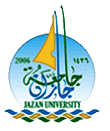 وزارة التعليم جامعة جازانعمادة السنة التحضيريةمشروع بنك أسئلة -مقرر التحرير العربي 102عربعمادة السنة التحضيريةشعبة اللغة العربيةالفصل الدراسي الأول (1436-1437)هـنموذج تعبئة الأسئلة في مقرر (التحرير العربي)(منسق الشعبة/القسم: د.  محمد الحمزاوي               )نموذج تعبئة الأسئلة النصية في مقرر (التحرير العربي)(منسق الشعبة/القسم: د. محمد أبو العلا الحمزاوي)أكمل مكان النقط بذكر الإجابة المناسبة  صّحح الخطأ  في الجمل الآتية إن وجد:                                     أعد كتابة الجمل التالية بعد تصويب ما بها من أخطاء إن وجد: أعد كتابة العبارات الآتية بشكل صحيح  ضع علامة التَّرقيم المناسبة في مكانها المناسب من الجمل الآتية 1 – سبحان الله  كيف يفلح الخاسرون !؟2 – قال رسول الله صلى الله عليه وسلم : صوموا تصحوا.3 – يا طالب العلم: عليك بالعمل , قبل بلوغ الأجل .4 – عند وصول المغتربين إلى الوطن, رحب بهم ذووهم 5 - الحق أبلج . والباطل لججعَرّف بالمفاهيم والمصطلحات التَّالية : أولا : التَّلخيص هو : ............................................................................................................................................................................................................................................................................................................................................................................................................................................................................................................................................................................ثانيا : الرِّسالة الإدارية هي : ............................................................................................................................................................................................................................................................................................................................................................................................................................................................................................................................................................................ثالثا: التقرير هو :............................................................................................................................................................................................................................................................................................................................................................................................................................................................................................................................................................................رابعاً: المثنى هو : ............................................................................................................................................................................................................................................................................................................................................................................................................................................................................................................................................................................خامساً: جمع المذكر السالم  هو : ............................................................................................................................................................................................................................................................................................................................................................................................................................................................................................................................................................................وضح باختصار مَا يأتي : أ – اذكر الخطوات الأساسية التي تُتَّبع عند كتابة التَّقرير : ب – وضّح الأمور الَّتي يجب مراعاتها عند كتابة التَّقرير .ج- حدد الأصول الأساسيِّة الَّتي تُراعى عند كتابة الرِّسالة الإداريّة .د- اكتب رسالة إدارية إلى عميد كلية السَّنة التَّحضيريّة تطلب منه إعادة تصحيح ورقة اختبار .هـ - اكتب تقريراً مفصلاً – فيه أسس كتابة التقرير – حول مقرر التحرير العربي تبين فيه أهمية المقرر، ومفردات المقرر ، وَتُبرزُ في نهايته مقترحاتك حول المقرر .أسئلة الاختيار من متعدد --- مقرر التحرير العربي  102 عرب-2أسئلة الاختيار من متعدد --- مقرر التحرير العربي  102 عرب-2أسئلة الاختيار من متعدد --- مقرر التحرير العربي  102 عرب-2أسئلة الاختيار من متعدد --- مقرر التحرير العربي  102 عرب-2أسئلة الاختيار من متعدد --- مقرر التحرير العربي  102 عرب-2أسئلة الاختيار من متعدد --- مقرر التحرير العربي  102 عرب-2رقم السؤالتوضع بين جملتين بينهما حرف عطف.       توضع بين جملتين بينهما حرف عطف.       توضع بين جملتين بينهما حرف عطف.       توضع بين جملتين بينهما حرف عطف.       توضع بين جملتين بينهما حرف عطف.       توضع بين جملتين بينهما حرف عطف.       1الشرطتان.Cالنقطة.Bالفاصلة.  A1النقطتان الرأسيتان يوضعان بعد : النقطتان الرأسيتان يوضعان بعد : النقطتان الرأسيتان يوضعان بعد : النقطتان الرأسيتان يوضعان بعد : النقطتان الرأسيتان يوضعان بعد : النقطتان الرأسيتان يوضعان بعد : 2السؤال.Cلفظ المنادى .Bكلمة مثل.A2علامة الترقيم التي تناسب جملة " الذَّهب الأسود   البترول   يكثر في دول الخليج " هي: علامة الترقيم التي تناسب جملة " الذَّهب الأسود   البترول   يكثر في دول الخليج " هي: علامة الترقيم التي تناسب جملة " الذَّهب الأسود   البترول   يكثر في دول الخليج " هي: علامة الترقيم التي تناسب جملة " الذَّهب الأسود   البترول   يكثر في دول الخليج " هي: علامة الترقيم التي تناسب جملة " الذَّهب الأسود   البترول   يكثر في دول الخليج " هي: علامة الترقيم التي تناسب جملة " الذَّهب الأسود   البترول   يكثر في دول الخليج " هي: 3السؤال فقط.Cالقوسان الهلاليان فقط .Bالقوسان الهلاليان والنقطة.A3توضع النقطتان الرأسيتان :       توضع النقطتان الرأسيتان :       توضع النقطتان الرأسيتان :       توضع النقطتان الرأسيتان :       توضع النقطتان الرأسيتان :       توضع النقطتان الرأسيتان :       4بعد لفظ النداء .Cبعد القول ومشتقاته .Bالتمني.A4يا محمد (  ) أقم الصلاة. نضع بين القوسين : يا محمد (  ) أقم الصلاة. نضع بين القوسين : يا محمد (  ) أقم الصلاة. نضع بين القوسين : يا محمد (  ) أقم الصلاة. نضع بين القوسين : يا محمد (  ) أقم الصلاة. نضع بين القوسين : يا محمد (  ) أقم الصلاة. نضع بين القوسين : 5نقطتين.Cفاصلة.Bعلامة التعجب .A5لحصر كلام الكاتب داخل كلام غيره يدخله الشخص فى جملة اقتبسها لتجنب اللبس، علامة الترقيم المناسبة لذلك هي: لحصر كلام الكاتب داخل كلام غيره يدخله الشخص فى جملة اقتبسها لتجنب اللبس، علامة الترقيم المناسبة لذلك هي: لحصر كلام الكاتب داخل كلام غيره يدخله الشخص فى جملة اقتبسها لتجنب اللبس، علامة الترقيم المناسبة لذلك هي: لحصر كلام الكاتب داخل كلام غيره يدخله الشخص فى جملة اقتبسها لتجنب اللبس، علامة الترقيم المناسبة لذلك هي: لحصر كلام الكاتب داخل كلام غيره يدخله الشخص فى جملة اقتبسها لتجنب اللبس، علامة الترقيم المناسبة لذلك هي: لحصر كلام الكاتب داخل كلام غيره يدخله الشخص فى جملة اقتبسها لتجنب اللبس، علامة الترقيم المناسبة لذلك هي: 6القوسان المعكوفان.Cالتنصيص.Bالقوسان المربعان.A6نضع بين الجمل التي تكون إحداها سببا للأخرى : نضع بين الجمل التي تكون إحداها سببا للأخرى : نضع بين الجمل التي تكون إحداها سببا للأخرى : نضع بين الجمل التي تكون إحداها سببا للأخرى : نضع بين الجمل التي تكون إحداها سببا للأخرى : نضع بين الجمل التي تكون إحداها سببا للأخرى : 7النقطة.Cالفاصلة.Bالفاصلة المنقوطة.A7يوضع بينهما كلمة، أو جملة تفسر كلمة غامضة سبقتها: يوضع بينهما كلمة، أو جملة تفسر كلمة غامضة سبقتها: يوضع بينهما كلمة، أو جملة تفسر كلمة غامضة سبقتها: يوضع بينهما كلمة، أو جملة تفسر كلمة غامضة سبقتها: يوضع بينهما كلمة، أو جملة تفسر كلمة غامضة سبقتها: يوضع بينهما كلمة، أو جملة تفسر كلمة غامضة سبقتها: 8القوسان.Cالنقطتان المترادفتان.Bالفاصلة المنقوطة.A8علامة التَّرقيم التي تُناسب جملة  " النَّار النَّار "،  هي : علامة التَّرقيم التي تُناسب جملة  " النَّار النَّار "،  هي : علامة التَّرقيم التي تُناسب جملة  " النَّار النَّار "،  هي : علامة التَّرقيم التي تُناسب جملة  " النَّار النَّار "،  هي : علامة التَّرقيم التي تُناسب جملة  " النَّار النَّار "،  هي : علامة التَّرقيم التي تُناسب جملة  " النَّار النَّار "،  هي : 9النُّقطة .Cالتَّعجب .Bالاستفهام الطَّلبي.A9توضع النقطة (.) بين : توضع النقطة (.) بين : توضع النقطة (.) بين : توضع النقطة (.) بين : توضع النقطة (.) بين : توضع النقطة (.) بين : 10لا شيء مِمَّا ذُكر.Cجملتين مفسرتين لما قبلهما.Bجملتين متناقضتين في المعنى.A10علامة التعجب (!):توضع في نهاية الجملة التعجبية، أو المعبرة عن الفرح، أو الحزن، أو الاستغاثة، أو الدعاء,  مثل: علامة التعجب (!):توضع في نهاية الجملة التعجبية، أو المعبرة عن الفرح، أو الحزن، أو الاستغاثة، أو الدعاء,  مثل: علامة التعجب (!):توضع في نهاية الجملة التعجبية، أو المعبرة عن الفرح، أو الحزن، أو الاستغاثة، أو الدعاء,  مثل: علامة التعجب (!):توضع في نهاية الجملة التعجبية، أو المعبرة عن الفرح، أو الحزن، أو الاستغاثة، أو الدعاء,  مثل: علامة التعجب (!):توضع في نهاية الجملة التعجبية، أو المعبرة عن الفرح، أو الحزن، أو الاستغاثة، أو الدعاء,  مثل: علامة التعجب (!):توضع في نهاية الجملة التعجبية، أو المعبرة عن الفرح، أو الحزن، أو الاستغاثة، أو الدعاء,  مثل: 11جميع ما ذُكر.Cالنَّار النَّار!Bما أجمل الحديقة!A11من أنواع الهمزة في أول الكلام :من أنواع الهمزة في أول الكلام :من أنواع الهمزة في أول الكلام :من أنواع الهمزة في أول الكلام :من أنواع الهمزة في أول الكلام :من أنواع الهمزة في أول الكلام :12A + BCهمزة الوصل.Bهمزة القطع .A12هي ألف أوَّل الكلام ولا توضع فوقها، أو تحتها همزة، مثل: (الجامعة):  هي ألف أوَّل الكلام ولا توضع فوقها، أو تحتها همزة، مثل: (الجامعة):  هي ألف أوَّل الكلام ولا توضع فوقها، أو تحتها همزة، مثل: (الجامعة):  هي ألف أوَّل الكلام ولا توضع فوقها، أو تحتها همزة، مثل: (الجامعة):  هي ألف أوَّل الكلام ولا توضع فوقها، أو تحتها همزة، مثل: (الجامعة):  هي ألف أوَّل الكلام ولا توضع فوقها، أو تحتها همزة، مثل: (الجامعة):  13الوصلCالألف اللينة.Bألف التفريق.A13هي ألف أوَّل الكلام ويوضع فوقها، أو تحتها همزة، مثل : ( أخذ).  هي ألف أوَّل الكلام ويوضع فوقها، أو تحتها همزة، مثل : ( أخذ).  هي ألف أوَّل الكلام ويوضع فوقها، أو تحتها همزة، مثل : ( أخذ).  هي ألف أوَّل الكلام ويوضع فوقها، أو تحتها همزة، مثل : ( أخذ).  هي ألف أوَّل الكلام ويوضع فوقها، أو تحتها همزة، مثل : ( أخذ).  هي ألف أوَّل الكلام ويوضع فوقها، أو تحتها همزة، مثل : ( أخذ).  14الوصل.Cالقطع.Bألف التفريق.A14من الفروق  بين همزة الوصل والقطع، أنَّها : من الفروق  بين همزة الوصل والقطع، أنَّها : من الفروق  بين همزة الوصل والقطع، أنَّها : من الفروق  بين همزة الوصل والقطع، أنَّها : من الفروق  بين همزة الوصل والقطع، أنَّها : من الفروق  بين همزة الوصل والقطع، أنَّها : 15مجرورة دائماً.Cمفتوحة دائماً.Bساكنة دائماً.A15همزة القطع تكتب مع : همزة القطع تكتب مع : همزة القطع تكتب مع : همزة القطع تكتب مع : همزة القطع تكتب مع : همزة القطع تكتب مع : 16لا شيء ممَّا ذكر .Cالفعل والاسم والحرف فقط.Bالفعل الجامد فقط .A16تسمى الهمزة التي تقبل الحركات بـ: تسمى الهمزة التي تقبل الحركات بـ: تسمى الهمزة التي تقبل الحركات بـ: تسمى الهمزة التي تقبل الحركات بـ: تسمى الهمزة التي تقبل الحركات بـ: تسمى الهمزة التي تقبل الحركات بـ: 17ألف الفريق.Cالألف اليابسة .Bألف المد.A17تكتب همزة القطع فوق الألف في بداية الكلمة، إذا كانت حركة الهمزة: تكتب همزة القطع فوق الألف في بداية الكلمة، إذا كانت حركة الهمزة: تكتب همزة القطع فوق الألف في بداية الكلمة، إذا كانت حركة الهمزة: تكتب همزة القطع فوق الألف في بداية الكلمة، إذا كانت حركة الهمزة: تكتب همزة القطع فوق الألف في بداية الكلمة، إذا كانت حركة الهمزة: تكتب همزة القطع فوق الألف في بداية الكلمة، إذا كانت حركة الهمزة: 18الكسر.Cالضم فقط.Bالضم والفتح.A18تكتب همزة القطع تحت الألف في بداية الكلمة، إذا كانت حركة الهمزة: تكتب همزة القطع تحت الألف في بداية الكلمة، إذا كانت حركة الهمزة: تكتب همزة القطع تحت الألف في بداية الكلمة، إذا كانت حركة الهمزة: تكتب همزة القطع تحت الألف في بداية الكلمة، إذا كانت حركة الهمزة: تكتب همزة القطع تحت الألف في بداية الكلمة، إذا كانت حركة الهمزة: تكتب همزة القطع تحت الألف في بداية الكلمة، إذا كانت حركة الهمزة: 19السكون .Cالكسر.Bالضم والفتح.A19تكون الهمزة في بداية الكلمة في بعض الكلمات همزة وصل تلفظ ولا تكتب، مثل: تكون الهمزة في بداية الكلمة في بعض الكلمات همزة وصل تلفظ ولا تكتب، مثل: تكون الهمزة في بداية الكلمة في بعض الكلمات همزة وصل تلفظ ولا تكتب، مثل: تكون الهمزة في بداية الكلمة في بعض الكلمات همزة وصل تلفظ ولا تكتب، مثل: تكون الهمزة في بداية الكلمة في بعض الكلمات همزة وصل تلفظ ولا تكتب، مثل: تكون الهمزة في بداية الكلمة في بعض الكلمات همزة وصل تلفظ ولا تكتب، مثل: 20- (امرأة).C– (مرآة).B– (مرأة).A20الهمزة في بداية الكلمة همزة قطع وتجب كتابتها ، مثل كلمة: الهمزة في بداية الكلمة همزة قطع وتجب كتابتها ، مثل كلمة: الهمزة في بداية الكلمة همزة قطع وتجب كتابتها ، مثل كلمة: الهمزة في بداية الكلمة همزة قطع وتجب كتابتها ، مثل كلمة: الهمزة في بداية الكلمة همزة قطع وتجب كتابتها ، مثل كلمة: الهمزة في بداية الكلمة همزة قطع وتجب كتابتها ، مثل كلمة: 21جميع ما ذكر .C– (أيمن).B– (ألبانيا).A21جميع الكلمات الآتية همزتها همزة قطع عدا: جميع الكلمات الآتية همزتها همزة قطع عدا: جميع الكلمات الآتية همزتها همزة قطع عدا: جميع الكلمات الآتية همزتها همزة قطع عدا: جميع الكلمات الآتية همزتها همزة قطع عدا: جميع الكلمات الآتية همزتها همزة قطع عدا: 22– (ابن).C– (أحسن).B– (إسراع).A22جميع الكلمات الآتية همزتها همزة وصل عدا: جميع الكلمات الآتية همزتها همزة وصل عدا: جميع الكلمات الآتية همزتها همزة وصل عدا: جميع الكلمات الآتية همزتها همزة وصل عدا: جميع الكلمات الآتية همزتها همزة وصل عدا: جميع الكلمات الآتية همزتها همزة وصل عدا: 23– (ايم الله).C– ( إفهام).B– (احترق).A23جميع الأفعال الآتية همزتها همزة قطع ما عدا: جميع الأفعال الآتية همزتها همزة قطع ما عدا: جميع الأفعال الآتية همزتها همزة قطع ما عدا: جميع الأفعال الآتية همزتها همزة قطع ما عدا: جميع الأفعال الآتية همزتها همزة قطع ما عدا: جميع الأفعال الآتية همزتها همزة قطع ما عدا: 24– (استوعبَ).C– (أعلم).B(أَسرعْ).A24جميع الأفعال الآتية همزتها همزة وصل ما عدا: جميع الأفعال الآتية همزتها همزة وصل ما عدا: جميع الأفعال الآتية همزتها همزة وصل ما عدا: جميع الأفعال الآتية همزتها همزة وصل ما عدا: جميع الأفعال الآتية همزتها همزة وصل ما عدا: جميع الأفعال الآتية همزتها همزة وصل ما عدا: 25– ( ارتحل).C– ( اجتمعَ).B– (أسلمْ).A25تكون همزة أمر الفعل الخماسي :تكون همزة أمر الفعل الخماسي :تكون همزة أمر الفعل الخماسي :تكون همزة أمر الفعل الخماسي :تكون همزة أمر الفعل الخماسي :تكون همزة أمر الفعل الخماسي :26– قطع .C– وصل .B– وصل وقطع.A26الفعل الثلاثي المبدوء بهمزة، تكون همزته همزة: الفعل الثلاثي المبدوء بهمزة، تكون همزته همزة: الفعل الثلاثي المبدوء بهمزة، تكون همزته همزة: الفعل الثلاثي المبدوء بهمزة، تكون همزته همزة: الفعل الثلاثي المبدوء بهمزة، تكون همزته همزة: الفعل الثلاثي المبدوء بهمزة، تكون همزته همزة: 27– لا شيء مما ذكر.C– وصل، مثل: (اكتب).B– قطع، مثل: (أعلم).A27همزة أمر الفعل الخماسي، همزة: همزة أمر الفعل الخماسي، همزة: همزة أمر الفعل الخماسي، همزة: همزة أمر الفعل الخماسي، همزة: همزة أمر الفعل الخماسي، همزة: همزة أمر الفعل الخماسي، همزة: 28– لا شيء ممَّا ذكر.C– قطع ووصل.B_ وصل ، مثل : (احترس).A28كتبت الهمزة أول الكلام على هذه الصورة...في كلمة (اكتبْ)، لأنَّه: كتبت الهمزة أول الكلام على هذه الصورة...في كلمة (اكتبْ)، لأنَّه: كتبت الهمزة أول الكلام على هذه الصورة...في كلمة (اكتبْ)، لأنَّه: كتبت الهمزة أول الكلام على هذه الصورة...في كلمة (اكتبْ)، لأنَّه: كتبت الهمزة أول الكلام على هذه الصورة...في كلمة (اكتبْ)، لأنَّه: كتبت الهمزة أول الكلام على هذه الصورة...في كلمة (اكتبْ)، لأنَّه: 29– فعل أمر ثلاثي.C– فعل أمر رباعي.B– مصدر ثلاثي.A29من أمثلة همزة الوصل في المصادر الخُمَاسيِّة ...: من أمثلة همزة الوصل في المصادر الخُمَاسيِّة ...: من أمثلة همزة الوصل في المصادر الخُمَاسيِّة ...: من أمثلة همزة الوصل في المصادر الخُمَاسيِّة ...: من أمثلة همزة الوصل في المصادر الخُمَاسيِّة ...: من أمثلة همزة الوصل في المصادر الخُمَاسيِّة ...: 30-  استولىC– استقدام.B- اندفاع .A30كتبت الهمزة في أول كلمة (إذن) همزة قطع لأنَّها: كتبت الهمزة في أول كلمة (إذن) همزة قطع لأنَّها: كتبت الهمزة في أول كلمة (إذن) همزة قطع لأنَّها: كتبت الهمزة في أول كلمة (إذن) همزة قطع لأنَّها: كتبت الهمزة في أول كلمة (إذن) همزة قطع لأنَّها: كتبت الهمزة في أول كلمة (إذن) همزة قطع لأنَّها: 31من حروف المعاني.Cفعل ثلاثي .Bأمر الفعل الثلاثي.A31طريقة كتابة الهمزة في أوَّل كلمة( اسلام ) خطأ، والتَّعليل في ذلك، لأنَّه: طريقة كتابة الهمزة في أوَّل كلمة( اسلام ) خطأ، والتَّعليل في ذلك، لأنَّه: طريقة كتابة الهمزة في أوَّل كلمة( اسلام ) خطأ، والتَّعليل في ذلك، لأنَّه: طريقة كتابة الهمزة في أوَّل كلمة( اسلام ) خطأ، والتَّعليل في ذلك، لأنَّه: طريقة كتابة الهمزة في أوَّل كلمة( اسلام ) خطأ، والتَّعليل في ذلك، لأنَّه: طريقة كتابة الهمزة في أوَّل كلمة( اسلام ) خطأ، والتَّعليل في ذلك، لأنَّه: 32- مصدر خماسي .C– مصدر رباعي.Bمصدر الفعل السداسي.A32من أمثلة همزة الوصل في الأفعال الثلاثية كلمة: من أمثلة همزة الوصل في الأفعال الثلاثية كلمة: من أمثلة همزة الوصل في الأفعال الثلاثية كلمة: من أمثلة همزة الوصل في الأفعال الثلاثية كلمة: من أمثلة همزة الوصل في الأفعال الثلاثية كلمة: من أمثلة همزة الوصل في الأفعال الثلاثية كلمة: 33-  اخترع.C اكتبْ.B– إقبال.A33من مواطن همزة الوصل في الكلمات : من مواطن همزة الوصل في الكلمات : من مواطن همزة الوصل في الكلمات : من مواطن همزة الوصل في الكلمات : من مواطن همزة الوصل في الكلمات : من مواطن همزة الوصل في الكلمات : 34الفعل الرُّباعي المبدوء بهمزة.Cالمصدر المبدوء بهمزة مُضارعةB- الأمر من الفعل الثُّلاثي.A34الهمزة التي تقع في وسط الكلمة، تسمى: الهمزة التي تقع في وسط الكلمة، تسمى: الهمزة التي تقع في وسط الكلمة، تسمى: الهمزة التي تقع في وسط الكلمة، تسمى: الهمزة التي تقع في وسط الكلمة، تسمى: الهمزة التي تقع في وسط الكلمة، تسمى: 35– همزة الوصل.C– الألف اللينة.B-  الهمزة المتوسطة.A35تُرسم الهمزة المتوسطة إذا كانت مكسورة وما قبلها مكسور، أو مضموم، أو مفتوح، أو ساكن على: تُرسم الهمزة المتوسطة إذا كانت مكسورة وما قبلها مكسور، أو مضموم، أو مفتوح، أو ساكن على: تُرسم الهمزة المتوسطة إذا كانت مكسورة وما قبلها مكسور، أو مضموم، أو مفتوح، أو ساكن على: تُرسم الهمزة المتوسطة إذا كانت مكسورة وما قبلها مكسور، أو مضموم، أو مفتوح، أو ساكن على: تُرسم الهمزة المتوسطة إذا كانت مكسورة وما قبلها مكسور، أو مضموم، أو مفتوح، أو ساكن على: تُرسم الهمزة المتوسطة إذا كانت مكسورة وما قبلها مكسور، أو مضموم، أو مفتوح، أو ساكن على: 36– ألف.C-  نبرة.B– السطر.A36إذا كانت الهمزة متوسطة وحركتها الضم وما قبلها مفتوح، أو مضموم أو ساكن تكتب على: إذا كانت الهمزة متوسطة وحركتها الضم وما قبلها مفتوح، أو مضموم أو ساكن تكتب على: إذا كانت الهمزة متوسطة وحركتها الضم وما قبلها مفتوح، أو مضموم أو ساكن تكتب على: إذا كانت الهمزة متوسطة وحركتها الضم وما قبلها مفتوح، أو مضموم أو ساكن تكتب على: إذا كانت الهمزة متوسطة وحركتها الضم وما قبلها مفتوح، أو مضموم أو ساكن تكتب على: إذا كانت الهمزة متوسطة وحركتها الضم وما قبلها مفتوح، أو مضموم أو ساكن تكتب على: 37-  نبرة .C – واو.B– على السَّطر.A37ترسم الهمزة المتوسطة على نبرة إذا كانت مضمومة وما قبلها:ترسم الهمزة المتوسطة على نبرة إذا كانت مضمومة وما قبلها:ترسم الهمزة المتوسطة على نبرة إذا كانت مضمومة وما قبلها:ترسم الهمزة المتوسطة على نبرة إذا كانت مضمومة وما قبلها:ترسم الهمزة المتوسطة على نبرة إذا كانت مضمومة وما قبلها:ترسم الهمزة المتوسطة على نبرة إذا كانت مضمومة وما قبلها:38-  مكسور .C– مضموم.B– مفتوح.A38كتابة الهمزة المتوسطة في كلمة (دَئُوب)  غير صحيحة والإملاء الصَّحيح لها هو: كتابة الهمزة المتوسطة في كلمة (دَئُوب)  غير صحيحة والإملاء الصَّحيح لها هو: كتابة الهمزة المتوسطة في كلمة (دَئُوب)  غير صحيحة والإملاء الصَّحيح لها هو: كتابة الهمزة المتوسطة في كلمة (دَئُوب)  غير صحيحة والإملاء الصَّحيح لها هو: كتابة الهمزة المتوسطة في كلمة (دَئُوب)  غير صحيحة والإملاء الصَّحيح لها هو: كتابة الهمزة المتوسطة في كلمة (دَئُوب)  غير صحيحة والإملاء الصَّحيح لها هو: 39– دأوب .C – دؤوب.B – دءوب.A39ترسم الهمزة المتوسطة إذا كانت مفتوحة وما قبلها مضموم على: ترسم الهمزة المتوسطة إذا كانت مفتوحة وما قبلها مضموم على: ترسم الهمزة المتوسطة إذا كانت مفتوحة وما قبلها مضموم على: ترسم الهمزة المتوسطة إذا كانت مفتوحة وما قبلها مضموم على: ترسم الهمزة المتوسطة إذا كانت مفتوحة وما قبلها مضموم على: ترسم الهمزة المتوسطة إذا كانت مفتوحة وما قبلها مضموم على: 40– نبرة.C– السطر.B- واو.A40ترسم الهمزة المتوسطة إذا كانت مفتوحة وما قبلها مفتوح أو ساكن على:ترسم الهمزة المتوسطة إذا كانت مفتوحة وما قبلها مفتوح أو ساكن على:ترسم الهمزة المتوسطة إذا كانت مفتوحة وما قبلها مفتوح أو ساكن على:ترسم الهمزة المتوسطة إذا كانت مفتوحة وما قبلها مفتوح أو ساكن على:ترسم الهمزة المتوسطة إذا كانت مفتوحة وما قبلها مفتوح أو ساكن على:ترسم الهمزة المتوسطة إذا كانت مفتوحة وما قبلها مفتوح أو ساكن على:41– ياء.C– ألف.B– الواو.A41ترسم الهمزة المتوسطة إذا كانت ساكنة وما قبلها مكسور على: ترسم الهمزة المتوسطة إذا كانت ساكنة وما قبلها مكسور على: ترسم الهمزة المتوسطة إذا كانت ساكنة وما قبلها مكسور على: ترسم الهمزة المتوسطة إذا كانت ساكنة وما قبلها مكسور على: ترسم الهمزة المتوسطة إذا كانت ساكنة وما قبلها مكسور على: ترسم الهمزة المتوسطة إذا كانت ساكنة وما قبلها مكسور على: 42– السطر.C – نبرة .B– واو.A42ترسم الهمزة المتوسطة على واو إذا كانت ساكنة وما قبلها: ترسم الهمزة المتوسطة على واو إذا كانت ساكنة وما قبلها: ترسم الهمزة المتوسطة على واو إذا كانت ساكنة وما قبلها: ترسم الهمزة المتوسطة على واو إذا كانت ساكنة وما قبلها: ترسم الهمزة المتوسطة على واو إذا كانت ساكنة وما قبلها: ترسم الهمزة المتوسطة على واو إذا كانت ساكنة وما قبلها: 43 – مضموم.C–  مكسور .B-  مفتوح.A43ترسم الهمزة المتوسطة على ألف إذا كانت ساكنة وما قبلها : ترسم الهمزة المتوسطة على ألف إذا كانت ساكنة وما قبلها : ترسم الهمزة المتوسطة على ألف إذا كانت ساكنة وما قبلها : ترسم الهمزة المتوسطة على ألف إذا كانت ساكنة وما قبلها : ترسم الهمزة المتوسطة على ألف إذا كانت ساكنة وما قبلها : ترسم الهمزة المتوسطة على ألف إذا كانت ساكنة وما قبلها : 44 – مضموم.C– ساكنB-  مفتوحA44يعتمد في رسم الهمزة المتوسطة على : يعتمد في رسم الهمزة المتوسطة على : يعتمد في رسم الهمزة المتوسطة على : يعتمد في رسم الهمزة المتوسطة على : يعتمد في رسم الهمزة المتوسطة على : يعتمد في رسم الهمزة المتوسطة على : 45معرفة حركة الهمزة وما قبلها.C– عدد حروف الكلمة.B-  نوع الكلمة.A45رسمت الهمزة المتوسطة على السَّطر في كلمة (تبوُّءَك) بسبب أنَّهارسمت الهمزة المتوسطة على السَّطر في كلمة (تبوُّءَك) بسبب أنَّهارسمت الهمزة المتوسطة على السَّطر في كلمة (تبوُّءَك) بسبب أنَّهارسمت الهمزة المتوسطة على السَّطر في كلمة (تبوُّءَك) بسبب أنَّهارسمت الهمزة المتوسطة على السَّطر في كلمة (تبوُّءَك) بسبب أنَّهارسمت الهمزة المتوسطة على السَّطر في كلمة (تبوُّءَك) بسبب أنَّها46لا شيء مما ذكر.Cمفتوحة ومسبوقة بواو.Bمسبوقة بحرف مضعف.A46رسمت الهمزة المتوسطة على السطر في كلمة (تفاءَل) بسبب أنَّها: رسمت الهمزة المتوسطة على السطر في كلمة (تفاءَل) بسبب أنَّها: رسمت الهمزة المتوسطة على السطر في كلمة (تفاءَل) بسبب أنَّها: رسمت الهمزة المتوسطة على السطر في كلمة (تفاءَل) بسبب أنَّها: رسمت الهمزة المتوسطة على السطر في كلمة (تفاءَل) بسبب أنَّها: رسمت الهمزة المتوسطة على السطر في كلمة (تفاءَل) بسبب أنَّها: 47مفتوحة ومسبوقة بألف مضمومة.Cإذا لزم اجتماع ثلاث واوات.Bمفتوحة ومسبوقة بألف.A47الهمزة التي تُكتب في آخر الكلمة، هي: الهمزة التي تُكتب في آخر الكلمة، هي: الهمزة التي تُكتب في آخر الكلمة، هي: الهمزة التي تُكتب في آخر الكلمة، هي: الهمزة التي تُكتب في آخر الكلمة، هي: الهمزة التي تُكتب في آخر الكلمة، هي: 48– همزة القطع.Cالهمزة المتطرفة.B-  الهمزة المتوسطة.A48تعتمد الهمزة المتطرفة في رسمها في الكلمة العربية على: تعتمد الهمزة المتطرفة في رسمها في الكلمة العربية على: تعتمد الهمزة المتطرفة في رسمها في الكلمة العربية على: تعتمد الهمزة المتطرفة في رسمها في الكلمة العربية على: تعتمد الهمزة المتطرفة في رسمها في الكلمة العربية على: تعتمد الهمزة المتطرفة في رسمها في الكلمة العربية على: 49– لا شيء مما ذكر.C–  حركة ما قبل الهمزة.B-  حركة الهمزة.A49كتبت الهمزة المتطرفة على ياء في كلمة (متلألِئ)؛ لأنَّ ما قبلها:  كتبت الهمزة المتطرفة على ياء في كلمة (متلألِئ)؛ لأنَّ ما قبلها:  كتبت الهمزة المتطرفة على ياء في كلمة (متلألِئ)؛ لأنَّ ما قبلها:  كتبت الهمزة المتطرفة على ياء في كلمة (متلألِئ)؛ لأنَّ ما قبلها:  كتبت الهمزة المتطرفة على ياء في كلمة (متلألِئ)؛ لأنَّ ما قبلها:  كتبت الهمزة المتطرفة على ياء في كلمة (متلألِئ)؛ لأنَّ ما قبلها:  50–  مكسور.C– مضموم.B- ساكن.A50( اللؤلُؤ . بؤبُؤ ، يجرُؤ ، التكافُؤ ، جؤجُؤ ) كتبت الهمزة المتطرفة على واو؛ لأنَّ ما قبلها: ( اللؤلُؤ . بؤبُؤ ، يجرُؤ ، التكافُؤ ، جؤجُؤ ) كتبت الهمزة المتطرفة على واو؛ لأنَّ ما قبلها: ( اللؤلُؤ . بؤبُؤ ، يجرُؤ ، التكافُؤ ، جؤجُؤ ) كتبت الهمزة المتطرفة على واو؛ لأنَّ ما قبلها: ( اللؤلُؤ . بؤبُؤ ، يجرُؤ ، التكافُؤ ، جؤجُؤ ) كتبت الهمزة المتطرفة على واو؛ لأنَّ ما قبلها: ( اللؤلُؤ . بؤبُؤ ، يجرُؤ ، التكافُؤ ، جؤجُؤ ) كتبت الهمزة المتطرفة على واو؛ لأنَّ ما قبلها: ( اللؤلُؤ . بؤبُؤ ، يجرُؤ ، التكافُؤ ، جؤجُؤ ) كتبت الهمزة المتطرفة على واو؛ لأنَّ ما قبلها: 51– ساكن.C– مكسور.B-  مضموم.A51(النَّبَأ ، توضَّأ، ينشَأُ ، قرَأ) كتبت الهمزة المتطرفة على ألف؛ لأنَّ ما قبلها: (النَّبَأ ، توضَّأ، ينشَأُ ، قرَأ) كتبت الهمزة المتطرفة على ألف؛ لأنَّ ما قبلها: (النَّبَأ ، توضَّأ، ينشَأُ ، قرَأ) كتبت الهمزة المتطرفة على ألف؛ لأنَّ ما قبلها: (النَّبَأ ، توضَّأ، ينشَأُ ، قرَأ) كتبت الهمزة المتطرفة على ألف؛ لأنَّ ما قبلها: (النَّبَأ ، توضَّأ، ينشَأُ ، قرَأ) كتبت الهمزة المتطرفة على ألف؛ لأنَّ ما قبلها: (النَّبَأ ، توضَّأ، ينشَأُ ، قرَأ) كتبت الهمزة المتطرفة على ألف؛ لأنَّ ما قبلها: 52– ساكن.C– مكسور.Bمفتوح.A52الهمزة المتطرفة تعامل معاملة الهمزة المتوسطة :     الهمزة المتطرفة تعامل معاملة الهمزة المتوسطة :     الهمزة المتطرفة تعامل معاملة الهمزة المتوسطة :     الهمزة المتطرفة تعامل معاملة الهمزة المتوسطة :     الهمزة المتطرفة تعامل معاملة الهمزة المتوسطة :     الهمزة المتطرفة تعامل معاملة الهمزة المتوسطة :     53– إذا سبقها فعل.C– إذا اتصل بالكلمة ضمير.B- إذا سبقها ضميرA53من أمثلة الهمزة المتطرفة التي تعامل معاملة الهمزة المتوسطة من أمثلة الهمزة المتطرفة التي تعامل معاملة الهمزة المتوسطة من أمثلة الهمزة المتطرفة التي تعامل معاملة الهمزة المتوسطة من أمثلة الهمزة المتطرفة التي تعامل معاملة الهمزة المتوسطة من أمثلة الهمزة المتطرفة التي تعامل معاملة الهمزة المتوسطة من أمثلة الهمزة المتطرفة التي تعامل معاملة الهمزة المتوسطة 54- عبئاًC- جريئاًB-  أبناءُنا.A54كتبت الهمزة المتطرفة مع هذه الكلمات (جريئاً. عبئاً.هنيئاً. دفئاً. دنيئاً. رديئاً) بهذا الشكل؛ لأنَّ: كتبت الهمزة المتطرفة مع هذه الكلمات (جريئاً. عبئاً.هنيئاً. دفئاً. دنيئاً. رديئاً) بهذا الشكل؛ لأنَّ: كتبت الهمزة المتطرفة مع هذه الكلمات (جريئاً. عبئاً.هنيئاً. دفئاً. دنيئاً. رديئاً) بهذا الشكل؛ لأنَّ: كتبت الهمزة المتطرفة مع هذه الكلمات (جريئاً. عبئاً.هنيئاً. دفئاً. دنيئاً. رديئاً) بهذا الشكل؛ لأنَّ: كتبت الهمزة المتطرفة مع هذه الكلمات (جريئاً. عبئاً.هنيئاً. دفئاً. دنيئاً. رديئاً) بهذا الشكل؛ لأنَّ: كتبت الهمزة المتطرفة مع هذه الكلمات (جريئاً. عبئاً.هنيئاً. دفئاً. دنيئاً. رديئاً) بهذا الشكل؛ لأنَّ: 55الهمزة ساكنة وما قبلها مفتوح.Cالهمزة منونة بالنصب وقبلها حرف ساكن صحيح.B– الهمزة متحركة وما قبلها مضموم A55حرف علة لا يقع في أول الكلمة، بل في وسطها و آخرها، وهو ساكن مسبوق بفتح دائماً :حرف علة لا يقع في أول الكلمة، بل في وسطها و آخرها، وهو ساكن مسبوق بفتح دائماً :حرف علة لا يقع في أول الكلمة، بل في وسطها و آخرها، وهو ساكن مسبوق بفتح دائماً :حرف علة لا يقع في أول الكلمة، بل في وسطها و آخرها، وهو ساكن مسبوق بفتح دائماً :حرف علة لا يقع في أول الكلمة، بل في وسطها و آخرها، وهو ساكن مسبوق بفتح دائماً :حرف علة لا يقع في أول الكلمة، بل في وسطها و آخرها، وهو ساكن مسبوق بفتح دائماً :56 الألف اللينة.C– الياء.B– الفتحة.A56تسمى الألف اللينة بعدة أسماء منها:  تسمى الألف اللينة بعدة أسماء منها:  تسمى الألف اللينة بعدة أسماء منها:  تسمى الألف اللينة بعدة أسماء منها:  تسمى الألف اللينة بعدة أسماء منها:  تسمى الألف اللينة بعدة أسماء منها:  57جميع ما ذكر.C– الهوائية.B-  اللينة.A57الألف اللينة تكتب في مواطن منها: الألف اللينة تكتب في مواطن منها: الألف اللينة تكتب في مواطن منها: الألف اللينة تكتب في مواطن منها: الألف اللينة تكتب في مواطن منها: الألف اللينة تكتب في مواطن منها: 58A+BC– وسط الكلمة.Bآخر الكلمة.A58اللينة في الفعل بطرق متعددة، ما عدا: اللينة في الفعل بطرق متعددة، ما عدا: اللينة في الفعل بطرق متعددة، ما عدا: اللينة في الفعل بطرق متعددة، ما عدا: اللينة في الفعل بطرق متعددة، ما عدا: اللينة في الفعل بطرق متعددة، ما عدا: 59- صيغ المبالغة.C-  الفعل الماضي .B-  الفعل المضارعA59في الفعل الثلاثي ترسم الألف اللينة آخر الكلمة ألف ممدودة :في الفعل الثلاثي ترسم الألف اللينة آخر الكلمة ألف ممدودة :في الفعل الثلاثي ترسم الألف اللينة آخر الكلمة ألف ممدودة :في الفعل الثلاثي ترسم الألف اللينة آخر الكلمة ألف ممدودة :في الفعل الثلاثي ترسم الألف اللينة آخر الكلمة ألف ممدودة :في الفعل الثلاثي ترسم الألف اللينة آخر الكلمة ألف ممدودة :60– إذا كانت منقلبة من ألف.Cإذا كانت منقلبة من ياء.B-  إذا كانت منقلبة من واو.A60في الفعل الثلاثي ترسم الألف اللينة آخر الكلمة ألف مقصورة :في الفعل الثلاثي ترسم الألف اللينة آخر الكلمة ألف مقصورة :في الفعل الثلاثي ترسم الألف اللينة آخر الكلمة ألف مقصورة :في الفعل الثلاثي ترسم الألف اللينة آخر الكلمة ألف مقصورة :في الفعل الثلاثي ترسم الألف اللينة آخر الكلمة ألف مقصورة :في الفعل الثلاثي ترسم الألف اللينة آخر الكلمة ألف مقصورة :61إذا كانت منقلبة من واو.C– إذا كانت منقلبة من ياء.B– إذا كانت منقلبة من ألف.A61تكتب الألف اللينة في وسط الكلمة: تكتب الألف اللينة في وسط الكلمة: تكتب الألف اللينة في وسط الكلمة: تكتب الألف اللينة في وسط الكلمة: تكتب الألف اللينة في وسط الكلمة: تكتب الألف اللينة في وسط الكلمة: 62– على السطرC– على نبرة.B-  ممدودة.A62كلمة "أولى" زيدت فيها الواو لأنها كلمة "أولى" زيدت فيها الواو لأنها كلمة "أولى" زيدت فيها الواو لأنها كلمة "أولى" زيدت فيها الواو لأنها كلمة "أولى" زيدت فيها الواو لأنها كلمة "أولى" زيدت فيها الواو لأنها 63اسم شرطCاسم موصولBاسم إشارةA63هاء السكت تزاد على:             هاء السكت تزاد على:             هاء السكت تزاد على:             هاء السكت تزاد على:             هاء السكت تزاد على:             هاء السكت تزاد على:             64أسماء الشرطCالأفعال الرباعيةBما آخره ياء متكلمA64"ما" الاستفهامية تحذف ألفها إذا سبقت بـــ:"ما" الاستفهامية تحذف ألفها إذا سبقت بـــ:"ما" الاستفهامية تحذف ألفها إذا سبقت بـــ:"ما" الاستفهامية تحذف ألفها إذا سبقت بـــ:"ما" الاستفهامية تحذف ألفها إذا سبقت بـــ:"ما" الاستفهامية تحذف ألفها إذا سبقت بـــ:65بضميرCبحرف جرBبنداءA65يمكن أن نعرف أصل الألف في الاسم من خلال : يمكن أن نعرف أصل الألف في الاسم من خلال : يمكن أن نعرف أصل الألف في الاسم من خلال : يمكن أن نعرف أصل الألف في الاسم من خلال : يمكن أن نعرف أصل الألف في الاسم من خلال : يمكن أن نعرف أصل الألف في الاسم من خلال : 66الفعل المضارع  Cاشتقاق المصدرBالتثنيةA66تحذف الياء من الاسم المنقوص إذا :تحذف الياء من الاسم المنقوص إذا :تحذف الياء من الاسم المنقوص إذا :تحذف الياء من الاسم المنقوص إذا :تحذف الياء من الاسم المنقوص إذا :تحذف الياء من الاسم المنقوص إذا :67إذا سُكنْCلم ينون في حالة النصبBنون في حالتي الرفع والجرA67هناك أربعة أحرف تكتب ألفها مقصورة منها:هناك أربعة أحرف تكتب ألفها مقصورة منها:هناك أربعة أحرف تكتب ألفها مقصورة منها:هناك أربعة أحرف تكتب ألفها مقصورة منها:هناك أربعة أحرف تكتب ألفها مقصورة منها:هناك أربعة أحرف تكتب ألفها مقصورة منها:68أولىCعلىBمتىA68من مُلحقات جَمع المذكر السَّالم لفظ : من مُلحقات جَمع المذكر السَّالم لفظ : من مُلحقات جَمع المذكر السَّالم لفظ : من مُلحقات جَمع المذكر السَّالم لفظ : من مُلحقات جَمع المذكر السَّالم لفظ : من مُلحقات جَمع المذكر السَّالم لفظ : 69– فاتحونC(– أبناءB- بنون       A69تزاد الألف في وسط كلمة : تزاد الألف في وسط كلمة : تزاد الألف في وسط كلمة : تزاد الألف في وسط كلمة : تزاد الألف في وسط كلمة : تزاد الألف في وسط كلمة : 70– باع        Cقال  B– مائة          A70من خطوات التلخيص الأساسية: من خطوات التلخيص الأساسية: من خطوات التلخيص الأساسية: من خطوات التلخيص الأساسية: من خطوات التلخيص الأساسية: من خطوات التلخيص الأساسية: 71- التحليل        C- القراءة الاستكشافية        BالحذفA71التاء في كلمة (عالمة) تاء تأنيث لأنها: التاء في كلمة (عالمة) تاء تأنيث لأنها: التاء في كلمة (عالمة) تاء تأنيث لأنها: التاء في كلمة (عالمة) تاء تأنيث لأنها: التاء في كلمة (عالمة) تاء تأنيث لأنها: التاء في كلمة (عالمة) تاء تأنيث لأنها: 72علم مؤنث    Cمؤنث غير علم    Bصفة لمؤنث     A72ينصب ويجر بالكسرة :ينصب ويجر بالكسرة :ينصب ويجر بالكسرة :ينصب ويجر بالكسرة :ينصب ويجر بالكسرة :ينصب ويجر بالكسرة :73- جمع المؤنث السالم   C- جمع المذكر السالم     B- جمع التكسيرA73من الكلمات التي توصل بها " ما " الزائدة من الكلمات التي توصل بها " ما " الزائدة من الكلمات التي توصل بها " ما " الزائدة من الكلمات التي توصل بها " ما " الزائدة من الكلمات التي توصل بها " ما " الزائدة من الكلمات التي توصل بها " ما " الزائدة 74- ريثما           C- حيثما       BكيماA74(كلتاهما) تعرب إعراب : (كلتاهما) تعرب إعراب : (كلتاهما) تعرب إعراب : (كلتاهما) تعرب إعراب : (كلتاهما) تعرب إعراب : (كلتاهما) تعرب إعراب : 75الملحق بالمثنى.Cجمع المؤنث السَّالم    Bالأسماء السِّتة     A75يقول تعالى : فإن لم تفعلوا ولن تفعلوا الحرف المحذوف من الفعل هو:  يقول تعالى : فإن لم تفعلوا ولن تفعلوا الحرف المحذوف من الفعل هو:  يقول تعالى : فإن لم تفعلوا ولن تفعلوا الحرف المحذوف من الفعل هو:  يقول تعالى : فإن لم تفعلوا ولن تفعلوا الحرف المحذوف من الفعل هو:  يقول تعالى : فإن لم تفعلوا ولن تفعلوا الحرف المحذوف من الفعل هو:  يقول تعالى : فإن لم تفعلوا ولن تفعلوا الحرف المحذوف من الفعل هو:  76- الألف واللام.    C– النون    BالواوA76تمييز (معدود) ألفاظ العقود يكون:تمييز (معدود) ألفاظ العقود يكون:تمييز (معدود) ألفاظ العقود يكون:تمييز (معدود) ألفاظ العقود يكون:تمييز (معدود) ألفاظ العقود يكون:تمييز (معدود) ألفاظ العقود يكون:77مفرداً مجروراً .  Cمفرداً منصوباً .    Bجمعاً مجروراً.    A77الرسالة التي ترسل إلى مسئول هي الرسالة :الرسالة التي ترسل إلى مسئول هي الرسالة :الرسالة التي ترسل إلى مسئول هي الرسالة :الرسالة التي ترسل إلى مسئول هي الرسالة :الرسالة التي ترسل إلى مسئول هي الرسالة :الرسالة التي ترسل إلى مسئول هي الرسالة :78علمية.Cإخوانية.Bإدارية.A78من علامات الإعراب الأصلية: من علامات الإعراب الأصلية: من علامات الإعراب الأصلية: من علامات الإعراب الأصلية: من علامات الإعراب الأصلية: من علامات الإعراب الأصلية: 79جميع ما سبق.Cالفتحة.    Bالكسرة.  A79حصل الطالب على .............. وخمسين درجة:حصل الطالب على .............. وخمسين درجة:حصل الطالب على .............. وخمسين درجة:حصل الطالب على .............. وخمسين درجة:حصل الطالب على .............. وخمسين درجة:حصل الطالب على .............. وخمسين درجة:80تسعونCتسع    BتسعةA80الَّذي يَدل على اثنين أو اثنتين بزيادة ألف ونون أو ياء ونون على آخره هو:الَّذي يَدل على اثنين أو اثنتين بزيادة ألف ونون أو ياء ونون على آخره هو:الَّذي يَدل على اثنين أو اثنتين بزيادة ألف ونون أو ياء ونون على آخره هو:الَّذي يَدل على اثنين أو اثنتين بزيادة ألف ونون أو ياء ونون على آخره هو:الَّذي يَدل على اثنين أو اثنتين بزيادة ألف ونون أو ياء ونون على آخره هو:الَّذي يَدل على اثنين أو اثنتين بزيادة ألف ونون أو ياء ونون على آخره هو:81العددCالمفردBالمثنىA81الاسم الَّذي يُرفع بالألف ويُنصب ويُجر بالياء هو :الاسم الَّذي يُرفع بالألف ويُنصب ويُجر بالياء هو :الاسم الَّذي يُرفع بالألف ويُنصب ويُجر بالياء هو :الاسم الَّذي يُرفع بالألف ويُنصب ويُجر بالياء هو :الاسم الَّذي يُرفع بالألف ويُنصب ويُجر بالياء هو :الاسم الَّذي يُرفع بالألف ويُنصب ويُجر بالياء هو :82جمع المذكرCالممنوع من الصرفBالمثنىA82مِمَّا يُلحق بالمثنى في حالة الرَّفع والنَّصب والجرِّ:      مِمَّا يُلحق بالمثنى في حالة الرَّفع والنَّصب والجرِّ:      مِمَّا يُلحق بالمثنى في حالة الرَّفع والنَّصب والجرِّ:      مِمَّا يُلحق بالمثنى في حالة الرَّفع والنَّصب والجرِّ:      مِمَّا يُلحق بالمثنى في حالة الرَّفع والنَّصب والجرِّ:      مِمَّا يُلحق بالمثنى في حالة الرَّفع والنَّصب والجرِّ:      83لا شيءCعشرونBكلا وكلتاA83الاسم المُلحق بالمثنى فِيما يأتي:الاسم المُلحق بالمثنى فِيما يأتي:الاسم المُلحق بالمثنى فِيما يأتي:الاسم المُلحق بالمثنى فِيما يأتي:الاسم المُلحق بالمثنى فِيما يأتي:الاسم المُلحق بالمثنى فِيما يأتي:84كتابانCاثنانBعشرونA84الاسم الموصول الَّذي يُعرب إعراب المثنى فيما يأتي هو:الاسم الموصول الَّذي يُعرب إعراب المثنى فيما يأتي هو:الاسم الموصول الَّذي يُعرب إعراب المثنى فيما يأتي هو:الاسم الموصول الَّذي يُعرب إعراب المثنى فيما يأتي هو:الاسم الموصول الَّذي يُعرب إعراب المثنى فيما يأتي هو:الاسم الموصول الَّذي يُعرب إعراب المثنى فيما يأتي هو:85اللذانCالطالبانBهذانA85يُنْصب المثنى بـ:                                       يُنْصب المثنى بـ:                                       يُنْصب المثنى بـ:                                       يُنْصب المثنى بـ:                                       يُنْصب المثنى بـ:                                       يُنْصب المثنى بـ:                                       86الياءCالألفBالفتحةA86(كِلا وَكلتا) تُلحقان بالمثنى إذا أضيفتا إلى: (كِلا وَكلتا) تُلحقان بالمثنى إذا أضيفتا إلى: (كِلا وَكلتا) تُلحقان بالمثنى إذا أضيفتا إلى: (كِلا وَكلتا) تُلحقان بالمثنى إذا أضيفتا إلى: (كِلا وَكلتا) تُلحقان بالمثنى إذا أضيفتا إلى: (كِلا وَكلتا) تُلحقان بالمثنى إذا أضيفتا إلى: 87إذا لم يضافا مطلقاًCضميرBاسم ظاهرA87يُرفع جمع المذكر السَّالم :يُرفع جمع المذكر السَّالم :يُرفع جمع المذكر السَّالم :يُرفع جمع المذكر السَّالم :يُرفع جمع المذكر السَّالم :يُرفع جمع المذكر السَّالم :88لا شيء مما ذكCبالنونBبالواوA88يُنصب ويجر جمع المذكر السَّالم بـ :       يُنصب ويجر جمع المذكر السَّالم بـ :       يُنصب ويجر جمع المذكر السَّالم بـ :       يُنصب ويجر جمع المذكر السَّالم بـ :       يُنصب ويجر جمع المذكر السَّالم بـ :       يُنصب ويجر جمع المذكر السَّالم بـ :       89بالكسرةCبالياءBالألفA89إِنَّ اللَّهَ يُحِبُّ التَّوَّابِينَ{ المفعول بة في الآية :‌إِنَّ اللَّهَ يُحِبُّ التَّوَّابِينَ{ المفعول بة في الآية :‌إِنَّ اللَّهَ يُحِبُّ التَّوَّابِينَ{ المفعول بة في الآية :‌إِنَّ اللَّهَ يُحِبُّ التَّوَّابِينَ{ المفعول بة في الآية :‌إِنَّ اللَّهَ يُحِبُّ التَّوَّابِينَ{ المفعول بة في الآية :‌إِنَّ اللَّهَ يُحِبُّ التَّوَّابِينَ{ المفعول بة في الآية :‌90مثنىCجمع تكسيرBجمع مذكر سالمA90"قَدْ أَفْلَحَ الْمُؤْمِنُونَ""المؤمنون"في الآية فاعل مرفوع :"قَدْ أَفْلَحَ الْمُؤْمِنُونَ""المؤمنون"في الآية فاعل مرفوع :"قَدْ أَفْلَحَ الْمُؤْمِنُونَ""المؤمنون"في الآية فاعل مرفوع :"قَدْ أَفْلَحَ الْمُؤْمِنُونَ""المؤمنون"في الآية فاعل مرفوع :"قَدْ أَفْلَحَ الْمُؤْمِنُونَ""المؤمنون"في الآية فاعل مرفوع :"قَدْ أَفْلَحَ الْمُؤْمِنُونَ""المؤمنون"في الآية فاعل مرفوع :91الواCالضمة المقدرةBثبوت النونA91من مُلحقات جَمع المذكر السَّالم لفظ :من مُلحقات جَمع المذكر السَّالم لفظ :من مُلحقات جَمع المذكر السَّالم لفظ :من مُلحقات جَمع المذكر السَّالم لفظ :من مُلحقات جَمع المذكر السَّالم لفظ :من مُلحقات جَمع المذكر السَّالم لفظ :92معلمونCصالحونBأهلونA92من مُلحقات جَمع المذكر السَّالم لفظ :              من مُلحقات جَمع المذكر السَّالم لفظ :              من مُلحقات جَمع المذكر السَّالم لفظ :              من مُلحقات جَمع المذكر السَّالم لفظ :              من مُلحقات جَمع المذكر السَّالم لفظ :              من مُلحقات جَمع المذكر السَّالم لفظ :              93فاتحونCبنونBعاملونA93يُجر جمع المذكر السَّالم بـ :            يُجر جمع المذكر السَّالم بـ :            يُجر جمع المذكر السَّالم بـ :            يُجر جمع المذكر السَّالم بـ :            يُجر جمع المذكر السَّالم بـ :            يُجر جمع المذكر السَّالم بـ :            94بالكسرةCبالواوBبالياءA94" المسلمونَ قادمونَ " لفظ " المسلمون" جمع مُذكر سالم:" المسلمونَ قادمونَ " لفظ " المسلمون" جمع مُذكر سالم:" المسلمونَ قادمونَ " لفظ " المسلمون" جمع مُذكر سالم:" المسلمونَ قادمونَ " لفظ " المسلمون" جمع مُذكر سالم:" المسلمونَ قادمونَ " لفظ " المسلمون" جمع مُذكر سالم:" المسلمونَ قادمونَ " لفظ " المسلمون" جمع مُذكر سالم:95مجرورCمنصوبBمرفوعA95" الطَّالبان ناجحان " لفظ " الطَّالبان " مُثنى مرفوع :       " الطَّالبان ناجحان " لفظ " الطَّالبان " مُثنى مرفوع :       " الطَّالبان ناجحان " لفظ " الطَّالبان " مُثنى مرفوع :       " الطَّالبان ناجحان " لفظ " الطَّالبان " مُثنى مرفوع :       " الطَّالبان ناجحان " لفظ " الطَّالبان " مُثنى مرفوع :       " الطَّالبان ناجحان " لفظ " الطَّالبان " مُثنى مرفوع :       96بالنونCبالألفBبالفتحةA96" مررتُ بالمدينتين " لفظ " المدينتين مُثنى مَجرور:             " مررتُ بالمدينتين " لفظ " المدينتين مُثنى مَجرور:             " مررتُ بالمدينتين " لفظ " المدينتين مُثنى مَجرور:             " مررتُ بالمدينتين " لفظ " المدينتين مُثنى مَجرور:             " مررتُ بالمدينتين " لفظ " المدينتين مُثنى مَجرور:             " مررتُ بالمدينتين " لفظ " المدينتين مُثنى مَجرور:             97بالنونCبالياءBبالكسرةA97من ألفاظ العُقود العدديّة :من ألفاظ العُقود العدديّة :من ألفاظ العُقود العدديّة :من ألفاظ العُقود العدديّة :من ألفاظ العُقود العدديّة :من ألفاظ العُقود العدديّة :98ألفCسبعة عشرBخمسة عشرA98تُعرب ألفاظ العُقود إعراب :            تُعرب ألفاظ العُقود إعراب :            تُعرب ألفاظ العُقود إعراب :            تُعرب ألفاظ العُقود إعراب :            تُعرب ألفاظ العُقود إعراب :            تُعرب ألفاظ العُقود إعراب :            99الأسماء الخمسةCالمثنىBالملحق بجمع المذكر السالمA99" رَأيت أحدَ عشرَ طالباً"، تعرب كلمة " طالباً": " رَأيت أحدَ عشرَ طالباً"، تعرب كلمة " طالباً": " رَأيت أحدَ عشرَ طالباً"، تعرب كلمة " طالباً": " رَأيت أحدَ عشرَ طالباً"، تعرب كلمة " طالباً": " رَأيت أحدَ عشرَ طالباً"، تعرب كلمة " طالباً": " رَأيت أحدَ عشرَ طالباً"، تعرب كلمة " طالباً": 100مفعول به منصوبCتميز منصوبBحال منصوبA100"جاءَ عُشرون طَالباً"لفظ"عشرون" من حيث الإعراب يلحق:"جاءَ عُشرون طَالباً"لفظ"عشرون" من حيث الإعراب يلحق:"جاءَ عُشرون طَالباً"لفظ"عشرون" من حيث الإعراب يلحق:"جاءَ عُشرون طَالباً"لفظ"عشرون" من حيث الإعراب يلحق:"جاءَ عُشرون طَالباً"لفظ"عشرون" من حيث الإعراب يلحق:"جاءَ عُشرون طَالباً"لفظ"عشرون" من حيث الإعراب يلحق:101لا شيءCالمثنىBبجمع المذكر السالمA101" مَضتْ أربعَ ........ ليلةً " الكلمة التي تُؤدي المعنى في الجملة هي : " مَضتْ أربعَ ........ ليلةً " الكلمة التي تُؤدي المعنى في الجملة هي : " مَضتْ أربعَ ........ ليلةً " الكلمة التي تُؤدي المعنى في الجملة هي : " مَضتْ أربعَ ........ ليلةً " الكلمة التي تُؤدي المعنى في الجملة هي : " مَضتْ أربعَ ........ ليلةً " الكلمة التي تُؤدي المعنى في الجملة هي : " مَضتْ أربعَ ........ ليلةً " الكلمة التي تُؤدي المعنى في الجملة هي : 102لا شيءCعشرBعشرةA102" قابلتُ ...... طالباً" الكلمة التي تُؤدي المعنى في الجملة هي :  " قابلتُ ...... طالباً" الكلمة التي تُؤدي المعنى في الجملة هي :  " قابلتُ ...... طالباً" الكلمة التي تُؤدي المعنى في الجملة هي :  " قابلتُ ...... طالباً" الكلمة التي تُؤدي المعنى في الجملة هي :  " قابلتُ ...... طالباً" الكلمة التي تُؤدي المعنى في الجملة هي :  " قابلتُ ...... طالباً" الكلمة التي تُؤدي المعنى في الجملة هي :  103لا شيءCعشرونBعشرينA103" سلمتُ على أربعةِ ......" الكلمة التي تُكمل المعنى هي :              " سلمتُ على أربعةِ ......" الكلمة التي تُكمل المعنى هي :              " سلمتُ على أربعةِ ......" الكلمة التي تُكمل المعنى هي :              " سلمتُ على أربعةِ ......" الكلمة التي تُكمل المعنى هي :              " سلمتُ على أربعةِ ......" الكلمة التي تُكمل المعنى هي :              " سلمتُ على أربعةِ ......" الكلمة التي تُكمل المعنى هي :              104لا شيءCنساءٍBرجالٍA104" دَرَّستُ سبعةَ عشر ......." الكلمة التي تؤدي المعنى هي :" دَرَّستُ سبعةَ عشر ......." الكلمة التي تؤدي المعنى هي :" دَرَّستُ سبعةَ عشر ......." الكلمة التي تؤدي المعنى هي :" دَرَّستُ سبعةَ عشر ......." الكلمة التي تؤدي المعنى هي :" دَرَّستُ سبعةَ عشر ......." الكلمة التي تؤدي المعنى هي :" دَرَّستُ سبعةَ عشر ......." الكلمة التي تؤدي المعنى هي :105لا شيءCطالبةًBطالباًA105" جاءَ عُشرون ......." الكلمة التي تؤدي المعنى هي :" جاءَ عُشرون ......." الكلمة التي تؤدي المعنى هي :" جاءَ عُشرون ......." الكلمة التي تؤدي المعنى هي :" جاءَ عُشرون ......." الكلمة التي تؤدي المعنى هي :" جاءَ عُشرون ......." الكلمة التي تؤدي المعنى هي :" جاءَ عُشرون ......." الكلمة التي تؤدي المعنى هي :106جميع ما ذكرCطالبةًBطالباًA106الأسماء السِّتة تُرفع بـ                             الأسماء السِّتة تُرفع بـ                             الأسماء السِّتة تُرفع بـ                             الأسماء السِّتة تُرفع بـ                             الأسماء السِّتة تُرفع بـ                             الأسماء السِّتة تُرفع بـ                             107بالواوCبالضمةBبالألفA107" جاءَ أباكَ إلى الحَفلةِ" يصوب الخطأ النحوي في الجملة بلفظـ  :" جاءَ أباكَ إلى الحَفلةِ" يصوب الخطأ النحوي في الجملة بلفظـ  :" جاءَ أباكَ إلى الحَفلةِ" يصوب الخطأ النحوي في الجملة بلفظـ  :" جاءَ أباكَ إلى الحَفلةِ" يصوب الخطأ النحوي في الجملة بلفظـ  :" جاءَ أباكَ إلى الحَفلةِ" يصوب الخطأ النحوي في الجملة بلفظـ  :" جاءَ أباكَ إلى الحَفلةِ" يصوب الخطأ النحوي في الجملة بلفظـ  :108لا شيءCأبيكBأبوكA108عاملتُ أخاكَ في المصنع" تعرب كلمة (أخاك ) مفعولاً به منصوب بـ:     عاملتُ أخاكَ في المصنع" تعرب كلمة (أخاك ) مفعولاً به منصوب بـ:     عاملتُ أخاكَ في المصنع" تعرب كلمة (أخاك ) مفعولاً به منصوب بـ:     عاملتُ أخاكَ في المصنع" تعرب كلمة (أخاك ) مفعولاً به منصوب بـ:     عاملتُ أخاكَ في المصنع" تعرب كلمة (أخاك ) مفعولاً به منصوب بـ:     عاملتُ أخاكَ في المصنع" تعرب كلمة (أخاك ) مفعولاً به منصوب بـ:     109الياءCالفتحةBبالألفA109مِن شُروط إعراب الأسماء السِّتة بالحروف أن تكون:   مِن شُروط إعراب الأسماء السِّتة بالحروف أن تكون:   مِن شُروط إعراب الأسماء السِّتة بالحروف أن تكون:   مِن شُروط إعراب الأسماء السِّتة بالحروف أن تكون:   مِن شُروط إعراب الأسماء السِّتة بالحروف أن تكون:   مِن شُروط إعراب الأسماء السِّتة بالحروف أن تكون:   110كل ما ذكرCمفردةBمضافة إلى الضميرA110"مررت بأخيكَ أثناء السفر" تعرب كلمة " أخيك " اسم مجرور بـ :"مررت بأخيكَ أثناء السفر" تعرب كلمة " أخيك " اسم مجرور بـ :"مررت بأخيكَ أثناء السفر" تعرب كلمة " أخيك " اسم مجرور بـ :"مررت بأخيكَ أثناء السفر" تعرب كلمة " أخيك " اسم مجرور بـ :"مررت بأخيكَ أثناء السفر" تعرب كلمة " أخيك " اسم مجرور بـ :"مررت بأخيكَ أثناء السفر" تعرب كلمة " أخيك " اسم مجرور بـ :111النون المحذوفةCالياءBالكسرةA111لفظة " أولات " جمع:          لفظة " أولات " جمع:          لفظة " أولات " جمع:          لفظة " أولات " جمع:          لفظة " أولات " جمع:          لفظة " أولات " جمع:          112ملحقة بجمع المؤنث السالمCجمع مذكـر سالم  Bمؤنث سالم   A112"استعار الطَّالب ............ كتابًا":"استعار الطَّالب ............ كتابًا":"استعار الطَّالب ............ كتابًا":"استعار الطَّالب ............ كتابًا":"استعار الطَّالب ............ كتابًا":"استعار الطَّالب ............ كتابًا":113ثلاثة عشرCثلاثة عشرةBثلاث عشرةA113نصر الله...............نصرًا  عزيزًا.نصر الله...............نصرًا  عزيزًا.نصر الله...............نصرًا  عزيزًا.نصر الله...............نصرًا  عزيزًا.نصر الله...............نصرًا  عزيزًا.نصر الله...............نصرًا  عزيزًا.114المؤمنُCالمؤمنونBالمؤمنين- A114العدد المَعطوف فيما يلي:العدد المَعطوف فيما يلي:العدد المَعطوف فيما يلي:العدد المَعطوف فيما يلي:العدد المَعطوف فيما يلي:العدد المَعطوف فيما يلي:115سبعة عشر كتاباًCخمسة وعشرون طالباًBتسعة كتبA115تَسجيل كلَّ ما يرتبط بمعرفة الإنسان من مُتعلقات، المفهوم يرتبط بـتَسجيل كلَّ ما يرتبط بمعرفة الإنسان من مُتعلقات، المفهوم يرتبط بـتَسجيل كلَّ ما يرتبط بمعرفة الإنسان من مُتعلقات، المفهوم يرتبط بـتَسجيل كلَّ ما يرتبط بمعرفة الإنسان من مُتعلقات، المفهوم يرتبط بـتَسجيل كلَّ ما يرتبط بمعرفة الإنسان من مُتعلقات، المفهوم يرتبط بـتَسجيل كلَّ ما يرتبط بمعرفة الإنسان من مُتعلقات، المفهوم يرتبط بـ116السِّيرة الذَّاتيّةCالتَّقريرBالرِّسالةA116من الأمور الَّتي يَجب أن تُراعى عند كتابة السِّيرة الذَّاتية : من الأمور الَّتي يَجب أن تُراعى عند كتابة السِّيرة الذَّاتية : من الأمور الَّتي يَجب أن تُراعى عند كتابة السِّيرة الذَّاتية : من الأمور الَّتي يَجب أن تُراعى عند كتابة السِّيرة الذَّاتية : من الأمور الَّتي يَجب أن تُراعى عند كتابة السِّيرة الذَّاتية : من الأمور الَّتي يَجب أن تُراعى عند كتابة السِّيرة الذَّاتية : 117كل مَا ذُكرCالصِّدقBالصَّراحةA117الَّتي تُرسل إلى مَسؤول عام أو خاص بقصد التوظيف هي :الَّتي تُرسل إلى مَسؤول عام أو خاص بقصد التوظيف هي :الَّتي تُرسل إلى مَسؤول عام أو خاص بقصد التوظيف هي :الَّتي تُرسل إلى مَسؤول عام أو خاص بقصد التوظيف هي :الَّتي تُرسل إلى مَسؤول عام أو خاص بقصد التوظيف هي :الَّتي تُرسل إلى مَسؤول عام أو خاص بقصد التوظيف هي :118التلخيصCالتقريرBالرسالة الإداريةA118 خُلاصة الكتاب أو الموضوع تَرجع إلى مفهوم : خُلاصة الكتاب أو الموضوع تَرجع إلى مفهوم : خُلاصة الكتاب أو الموضوع تَرجع إلى مفهوم : خُلاصة الكتاب أو الموضوع تَرجع إلى مفهوم : خُلاصة الكتاب أو الموضوع تَرجع إلى مفهوم : خُلاصة الكتاب أو الموضوع تَرجع إلى مفهوم :119التلخيصCالمقالBالتقريرA119من خطوات التَّلخيص الأساسيّة :                        من خطوات التَّلخيص الأساسيّة :                        من خطوات التَّلخيص الأساسيّة :                        من خطوات التَّلخيص الأساسيّة :                        من خطوات التَّلخيص الأساسيّة :                        من خطوات التَّلخيص الأساسيّة :                        120التحليلCالقراءة الاستكشافيةBالحذفA120صِياغة النَّص بأسلوب الكاتب مِن خطوات:                         صِياغة النَّص بأسلوب الكاتب مِن خطوات:                         صِياغة النَّص بأسلوب الكاتب مِن خطوات:                         صِياغة النَّص بأسلوب الكاتب مِن خطوات:                         صِياغة النَّص بأسلوب الكاتب مِن خطوات:                         صِياغة النَّص بأسلوب الكاتب مِن خطوات:                         121المقالةCالتلخيصBالمقالةA121عَدم تحريف وتشويه المعلومات في الأصل من الأمور التي تُراعى في: عَدم تحريف وتشويه المعلومات في الأصل من الأمور التي تُراعى في: عَدم تحريف وتشويه المعلومات في الأصل من الأمور التي تُراعى في: عَدم تحريف وتشويه المعلومات في الأصل من الأمور التي تُراعى في: عَدم تحريف وتشويه المعلومات في الأصل من الأمور التي تُراعى في: عَدم تحريف وتشويه المعلومات في الأصل من الأمور التي تُراعى في: 122القصةCالمقالBالتلخيصA122عدم إهمال المراجع والأدلة والبراهين من الأمور التي تُراعى في :    عدم إهمال المراجع والأدلة والبراهين من الأمور التي تُراعى في :    عدم إهمال المراجع والأدلة والبراهين من الأمور التي تُراعى في :    عدم إهمال المراجع والأدلة والبراهين من الأمور التي تُراعى في :    عدم إهمال المراجع والأدلة والبراهين من الأمور التي تُراعى في :    عدم إهمال المراجع والأدلة والبراهين من الأمور التي تُراعى في :    123القصةCالتلخيصBالمقالA123الاستغناء عن المناقشات والتَّفاصيل من الأمور التي تُراعى في    الاستغناء عن المناقشات والتَّفاصيل من الأمور التي تُراعى في    الاستغناء عن المناقشات والتَّفاصيل من الأمور التي تُراعى في    الاستغناء عن المناقشات والتَّفاصيل من الأمور التي تُراعى في    الاستغناء عن المناقشات والتَّفاصيل من الأمور التي تُراعى في    الاستغناء عن المناقشات والتَّفاصيل من الأمور التي تُراعى في    124التلخيصCالرسالةBالتقريرA124وصف تفصيلي أو إجمالي لما دار في مجلس ما، يرجع المفهوم إلى: وصف تفصيلي أو إجمالي لما دار في مجلس ما، يرجع المفهوم إلى: وصف تفصيلي أو إجمالي لما دار في مجلس ما، يرجع المفهوم إلى: وصف تفصيلي أو إجمالي لما دار في مجلس ما، يرجع المفهوم إلى: وصف تفصيلي أو إجمالي لما دار في مجلس ما، يرجع المفهوم إلى: وصف تفصيلي أو إجمالي لما دار في مجلس ما، يرجع المفهوم إلى: 125التقريرCالرسالةBالتلخيصA125تَحريّ الدِّقة والموضوعيّة من الأمور التي يجب مراعاتها عند كتابة:   تَحريّ الدِّقة والموضوعيّة من الأمور التي يجب مراعاتها عند كتابة:   تَحريّ الدِّقة والموضوعيّة من الأمور التي يجب مراعاتها عند كتابة:   تَحريّ الدِّقة والموضوعيّة من الأمور التي يجب مراعاتها عند كتابة:   تَحريّ الدِّقة والموضوعيّة من الأمور التي يجب مراعاتها عند كتابة:   تَحريّ الدِّقة والموضوعيّة من الأمور التي يجب مراعاتها عند كتابة:   126التلخيصCالسيرةBالتقريرA126التَّأكد من صحة المعلومات أثناء الكتابة، من شروط:  التَّأكد من صحة المعلومات أثناء الكتابة، من شروط:  التَّأكد من صحة المعلومات أثناء الكتابة، من شروط:  التَّأكد من صحة المعلومات أثناء الكتابة، من شروط:  التَّأكد من صحة المعلومات أثناء الكتابة، من شروط:  التَّأكد من صحة المعلومات أثناء الكتابة، من شروط:  127القصة القصيرةCالتقريرBالتلخيصA127التَّوصل إلى نتائج وقناعات معينة من خطوات كتابة :  التَّوصل إلى نتائج وقناعات معينة من خطوات كتابة :  التَّوصل إلى نتائج وقناعات معينة من خطوات كتابة :  التَّوصل إلى نتائج وقناعات معينة من خطوات كتابة :  التَّوصل إلى نتائج وقناعات معينة من خطوات كتابة :  التَّوصل إلى نتائج وقناعات معينة من خطوات كتابة :  128الرسالةCالتقريرBالتَّلخيصA128هناك أربعة أحرف تكتب ألفها مقصورة منها:    هناك أربعة أحرف تكتب ألفها مقصورة منها:    هناك أربعة أحرف تكتب ألفها مقصورة منها:    هناك أربعة أحرف تكتب ألفها مقصورة منها:    هناك أربعة أحرف تكتب ألفها مقصورة منها:    هناك أربعة أحرف تكتب ألفها مقصورة منها:    129أولىCعلىBمتىA129تحذف الياء من الاسم المنقوص إذا : تحذف الياء من الاسم المنقوص إذا : تحذف الياء من الاسم المنقوص إذا : تحذف الياء من الاسم المنقوص إذا : تحذف الياء من الاسم المنقوص إذا : تحذف الياء من الاسم المنقوص إذا : 130إذا سُكنْCلم ينون في حالة النصبBنون في حالتي الرفع والجرA130يمكن أن نعرف أصل الألف في الاسم من خلال : يمكن أن نعرف أصل الألف في الاسم من خلال : يمكن أن نعرف أصل الألف في الاسم من خلال : يمكن أن نعرف أصل الألف في الاسم من خلال : يمكن أن نعرف أصل الألف في الاسم من خلال : يمكن أن نعرف أصل الألف في الاسم من خلال : 131الفعل المضارع  Cاشتقاق المصدرBالتثنيةA131"ما" الاستفهامية تحذف ألفها إذا سبقت بـــ:             "ما" الاستفهامية تحذف ألفها إذا سبقت بـــ:             "ما" الاستفهامية تحذف ألفها إذا سبقت بـــ:             "ما" الاستفهامية تحذف ألفها إذا سبقت بـــ:             "ما" الاستفهامية تحذف ألفها إذا سبقت بـــ:             "ما" الاستفهامية تحذف ألفها إذا سبقت بـــ:             132بفعلCبحرف جرBبنداءA132كتبت الهمزة على واو في " التفاؤل " لأنها :   كتبت الهمزة على واو في " التفاؤل " لأنها :   كتبت الهمزة على واو في " التفاؤل " لأنها :   كتبت الهمزة على واو في " التفاؤل " لأنها :   كتبت الهمزة على واو في " التفاؤل " لأنها :   كتبت الهمزة على واو في " التفاؤل " لأنها :   133مفتوحة بعد كسرCمضمومة بعد ساكنBساكنة بعد فتحA133هاء السكت تزاد على:هاء السكت تزاد على:هاء السكت تزاد على:هاء السكت تزاد على:هاء السكت تزاد على:هاء السكت تزاد على:134أسماء الشرطCالأفعال الرباعيةBما آخره ياء متكلمA134من مواضع همزة القطع في الأفعال :  من مواضع همزة القطع في الأفعال :  من مواضع همزة القطع في الأفعال :  من مواضع همزة القطع في الأفعال :  من مواضع همزة القطع في الأفعال :  من مواضع همزة القطع في الأفعال :  135أمر الثلاثيCأمر الخماسيBماضي الرباعي المبدوء بهمزةA135كلمة "أولى" زيدت فيها الواو لأنها :كلمة "أولى" زيدت فيها الواو لأنها :كلمة "أولى" زيدت فيها الواو لأنها :كلمة "أولى" زيدت فيها الواو لأنها :كلمة "أولى" زيدت فيها الواو لأنها :كلمة "أولى" زيدت فيها الواو لأنها :136اسم شرطCاسم موصولBاسم إشارةA136توضع النقطتان الرأسيتان :              توضع النقطتان الرأسيتان :              توضع النقطتان الرأسيتان :              توضع النقطتان الرأسيتان :              توضع النقطتان الرأسيتان :              توضع النقطتان الرأسيتان :              137في نهاية جملة الأمرCبعد فعل القول ومشتقاتهBبعد لفظ النداءA137القوسان المربعان يوضع بينهما :      القوسان المربعان يوضع بينهما :      القوسان المربعان يوضع بينهما :      القوسان المربعان يوضع بينهما :      القوسان المربعان يوضع بينهما :      القوسان المربعان يوضع بينهما :      138لا شيء مما ذكرCجمل القولBالجمل الاعتراضيةA138الألف المتطرفة فى (تركيا) كتبت ممدودة لأنها :     الألف المتطرفة فى (تركيا) كتبت ممدودة لأنها :     الألف المتطرفة فى (تركيا) كتبت ممدودة لأنها :     الألف المتطرفة فى (تركيا) كتبت ممدودة لأنها :     الألف المتطرفة فى (تركيا) كتبت ممدودة لأنها :     الألف المتطرفة فى (تركيا) كتبت ممدودة لأنها :     139اسم مبنىCاسم عربي      Bاسم أعجمي  A139همزة أمر الفعل الخماسي (انطَلِق)  : همزة أمر الفعل الخماسي (انطَلِق)  : همزة أمر الفعل الخماسي (انطَلِق)  : همزة أمر الفعل الخماسي (انطَلِق)  : همزة أمر الفعل الخماسي (انطَلِق)  : همزة أمر الفعل الخماسي (انطَلِق)  : 140لينةCوصل  BقطعA140همزة (وَئِدَ) كتبت على ياء لأنها :  همزة (وَئِدَ) كتبت على ياء لأنها :  همزة (وَئِدَ) كتبت على ياء لأنها :  همزة (وَئِدَ) كتبت على ياء لأنها :  همزة (وَئِدَ) كتبت على ياء لأنها :  همزة (وَئِدَ) كتبت على ياء لأنها :  141مكسورة بعد كسرCمكسورة بعد ساكن  Bمكسورة  بعد فتح  A141أي الكلمات الآتية همزتها همزة وصل ؟؟أي الكلمات الآتية همزتها همزة وصل ؟؟أي الكلمات الآتية همزتها همزة وصل ؟؟أي الكلمات الآتية همزتها همزة وصل ؟؟أي الكلمات الآتية همزتها همزة وصل ؟؟أي الكلمات الآتية همزتها همزة وصل ؟؟142أَبَىCاعلمBأطعA142الكلمة التي رسمت خطأ :الكلمة التي رسمت خطأ :الكلمة التي رسمت خطأ :الكلمة التي رسمت خطأ :الكلمة التي رسمت خطأ :الكلمة التي رسمت خطأ :143مِئذنةCدفءٌBمُئْلِمٌA143الكلمة التي رسمت صحيحة :الكلمة التي رسمت صحيحة :الكلمة التي رسمت صحيحة :الكلمة التي رسمت صحيحة :الكلمة التي رسمت صحيحة :الكلمة التي رسمت صحيحة :144لَدَاCكِسْرَاBأَمْضَىA144             أي الكلمات الآتية حذف منها حرف الياء؟              أي الكلمات الآتية حذف منها حرف الياء؟              أي الكلمات الآتية حذف منها حرف الياء؟              أي الكلمات الآتية حذف منها حرف الياء؟              أي الكلمات الآتية حذف منها حرف الياء؟              أي الكلمات الآتية حذف منها حرف الياء؟ 145إبرهيمCشئونBالساعونA145        توضع بين العدد والمعدود :        توضع بين العدد والمعدود :        توضع بين العدد والمعدود :        توضع بين العدد والمعدود :        توضع بين العدد والمعدود :        توضع بين العدد والمعدود :146نقطتان رأسيتانCشرطتانBشرطةA146حذفت ألف(ذلك) لأنها:حذفت ألف(ذلك) لأنها:حذفت ألف(ذلك) لأنها:حذفت ألف(ذلك) لأنها:حذفت ألف(ذلك) لأنها:حذفت ألف(ذلك) لأنها:147لحقت بها اللام الدالة على البعد.Cلحقت بها لام الابتداء.Bلحقت بها لام  التعجب.A147-(لليل صاف)حذفت أل التعريف لدخول:-(لليل صاف)حذفت أل التعريف لدخول:-(لليل صاف)حذفت أل التعريف لدخول:-(لليل صاف)حذفت أل التعريف لدخول:-(لليل صاف)حذفت أل التعريف لدخول:-(لليل صاف)حذفت أل التعريف لدخول:148لام الاستغاثة.Cلام الابتداء المفتوحة قبلها.Bلام الجر المكسورة.A148ترسم داود بحذف الواو لـ:ترسم داود بحذف الواو لـ:ترسم داود بحذف الواو لـ:ترسم داود بحذف الواو لـ:ترسم داود بحذف الواو لـ:ترسم داود بحذف الواو لـ:149اختلاف لهجات العرب.Cكراهة اجتماع المثلين.Bلتخيف.A149(في بلدتنا قاضٍ عادل)حذفت الياء من (قاضٍ)ل:(في بلدتنا قاضٍ عادل)حذفت الياء من (قاضٍ)ل:(في بلدتنا قاضٍ عادل)حذفت الياء من (قاضٍ)ل:(في بلدتنا قاضٍ عادل)حذفت الياء من (قاضٍ)ل:(في بلدتنا قاضٍ عادل)حذفت الياء من (قاضٍ)ل:(في بلدتنا قاضٍ عادل)حذفت الياء من (قاضٍ)ل:150كثرة شيوعها محذوفة.Cلتخفيف.Bلتنوين.A150تحذف النون من (يكن)لتصير (يك)تخفيفاًبشرط:تحذف النون من (يكن)لتصير (يك)تخفيفاًبشرط:تحذف النون من (يكن)لتصير (يك)تخفيفاًبشرط:تحذف النون من (يكن)لتصير (يك)تخفيفاًبشرط:تحذف النون من (يكن)لتصير (يك)تخفيفاًبشرط:تحذف النون من (يكن)لتصير (يك)تخفيفاًبشرط:151أن يليها حرف ساكن .Cأن يليها حرف متحرك.Bالإجابتان صحيحتان.A151تحذف الياء من آخر الفعل المضارع المعتل الآخر بالياء ويعوض عنه ب:تحذف الياء من آخر الفعل المضارع المعتل الآخر بالياء ويعوض عنه ب:تحذف الياء من آخر الفعل المضارع المعتل الآخر بالياء ويعوض عنه ب:تحذف الياء من آخر الفعل المضارع المعتل الآخر بالياء ويعوض عنه ب:تحذف الياء من آخر الفعل المضارع المعتل الآخر بالياء ويعوض عنه ب:تحذف الياء من آخر الفعل المضارع المعتل الآخر بالياء ويعوض عنه ب:152فتحة.Cكسرة.Bضمة .A152تحذف النون من المثنى وجمع المذكر السالم إذا:تحذف النون من المثنى وجمع المذكر السالم إذا:تحذف النون من المثنى وجمع المذكر السالم إذا:تحذف النون من المثنى وجمع المذكر السالم إذا:تحذف النون من المثنى وجمع المذكر السالم إذا:تحذف النون من المثنى وجمع المذكر السالم إذا:153الاجابتان صحيحتان.Cلم تضافاBاضيفتا.A153الحرف المحذوف من كلمة (يعد)هو:الحرف المحذوف من كلمة (يعد)هو:الحرف المحذوف من كلمة (يعد)هو:الحرف المحذوف من كلمة (يعد)هو:الحرف المحذوف من كلمة (يعد)هو:الحرف المحذوف من كلمة (يعد)هو:154الألف.Cالواو.Bالياء.A154يشترط في اثبات همزة (ابن)أن تكون :يشترط في اثبات همزة (ابن)أن تكون :يشترط في اثبات همزة (ابن)أن تكون :يشترط في اثبات همزة (ابن)أن تكون :يشترط في اثبات همزة (ابن)أن تكون :يشترط في اثبات همزة (ابن)أن تكون :155الاثنان معاً .Cنعتاً لما قبلها.Bحالاً لما قبلها.A155تحذف  الألف من أول الكلمة المبدوءة ب(أل التعريف)إذا دخلت عليها:تحذف  الألف من أول الكلمة المبدوءة ب(أل التعريف)إذا دخلت عليها:تحذف  الألف من أول الكلمة المبدوءة ب(أل التعريف)إذا دخلت عليها:تحذف  الألف من أول الكلمة المبدوءة ب(أل التعريف)إذا دخلت عليها:تحذف  الألف من أول الكلمة المبدوءة ب(أل التعريف)إذا دخلت عليها:تحذف  الألف من أول الكلمة المبدوءة ب(أل التعريف)إذا دخلت عليها:156كل ما ذكر صحيح.Cلام الابتداء .Bلام الجر A156تحذف الألف من كلمة (السموات)ل:تحذف الألف من كلمة (السموات)ل:تحذف الألف من كلمة (السموات)ل:تحذف الألف من كلمة (السموات)ل:تحذف الألف من كلمة (السموات)ل:تحذف الألف من كلمة (السموات)ل:157كل ما ذكر خطأ.Cصعوبة النطق.Bتسهيل الكتابةA157اثبتت ألف ذالك فخذه ل:اثبتت ألف ذالك فخذه ل:اثبتت ألف ذالك فخذه ل:اثبتت ألف ذالك فخذه ل:اثبتت ألف ذالك فخذه ل:اثبتت ألف ذالك فخذه ل:158إظهارها في الكتابة ضرورة.Cاتصالها باللام المكسورة.Bاتصالها باللام المفتوحة .A158حذفت الألف المتوسطة من (اسحق وهرون)لأنها:حذفت الألف المتوسطة من (اسحق وهرون)لأنها:حذفت الألف المتوسطة من (اسحق وهرون)لأنها:حذفت الألف المتوسطة من (اسحق وهرون)لأنها:حذفت الألف المتوسطة من (اسحق وهرون)لأنها:حذفت الألف المتوسطة من (اسحق وهرون)لأنها:159أسماء زائدة على ثلاثة أحرف.Cللتخفيف.Bأسماء من ثلاثة أحرف .A159حذفت ألف(ذلك) لأنها:حذفت ألف(ذلك) لأنها:حذفت ألف(ذلك) لأنها:حذفت ألف(ذلك) لأنها:حذفت ألف(ذلك) لأنها:حذفت ألف(ذلك) لأنها:160لحقت بها لام  التعجب.Cلحقت بها لام الابتداء.Bلحقت بها اللام الدالة على البعد.A160تحملتُ ........................ كبيراً .  تحملتُ ........................ كبيراً .  تحملتُ ........................ كبيراً .  تحملتُ ........................ كبيراً .  تحملتُ ........................ كبيراً .  تحملتُ ........................ كبيراً .  161عبئاًCعبأًBعبءاًA161...................اسم آخره ياء ثابتة قبلها كسرة .                  ...................اسم آخره ياء ثابتة قبلها كسرة .                  ...................اسم آخره ياء ثابتة قبلها كسرة .                  ...................اسم آخره ياء ثابتة قبلها كسرة .                  ...................اسم آخره ياء ثابتة قبلها كسرة .                  ...................اسم آخره ياء ثابتة قبلها كسرة .                  162المنقوصCالممدودBالمقصورA162................ الله وأنتم موقنون بالإجابة .                                   ................ الله وأنتم موقنون بالإجابة .                                   ................ الله وأنتم موقنون بالإجابة .                                   ................ الله وأنتم موقنون بالإجابة .                                   ................ الله وأنتم موقنون بالإجابة .                                   ................ الله وأنتم موقنون بالإجابة .                                   163ادعوCادعواBأدعواA163....    ..... هو: التعبير عن الأفكار الأساسية للموضوع   ....    ..... هو: التعبير عن الأفكار الأساسية للموضوع   ....    ..... هو: التعبير عن الأفكار الأساسية للموضوع   ....    ..... هو: التعبير عن الأفكار الأساسية للموضوع   ....    ..... هو: التعبير عن الأفكار الأساسية للموضوع   ....    ..... هو: التعبير عن الأفكار الأساسية للموضوع   164الرسالة الإداريةCالتلخيصBالسيرة الذاتيةA164إن لله ................ اسماً .                        إن لله ................ اسماً .                        إن لله ................ اسماً .                        إن لله ................ اسماً .                        إن لله ................ اسماً .                        إن لله ................ اسماً .                        165تسعاً وتسعينCتسعة وتسعينBتسع وتسعونA165.................. تتكلمون؟                                                       .................. تتكلمون؟                                                       .................. تتكلمون؟                                                       .................. تتكلمون؟                                                       .................. تتكلمون؟                                                       .................. تتكلمون؟                                                       166عن ماCعماBعمَّA166الهمزة في كلمة " يملأون" ....الهمزة في كلمة " يملأون" ....الهمزة في كلمة " يملأون" ....الهمزة في كلمة " يملأون" ....الهمزة في كلمة " يملأون" ....الهمزة في كلمة " يملأون" ....167لاشيء مما ذكرCوصلBتوسط حقيقيA167من مواضع همزة الوصل في الأفعال :من مواضع همزة الوصل في الأفعال :من مواضع همزة الوصل في الأفعال :من مواضع همزة الوصل في الأفعال :من مواضع همزة الوصل في الأفعال :من مواضع همزة الوصل في الأفعال :168ماضي الثلاثيCأمر الفعل الثلاثيBأمر الرباعيA168كتبت الهمزة على ألف في كلمة "رأس" لأنهاكتبت الهمزة على ألف في كلمة "رأس" لأنهاكتبت الهمزة على ألف في كلمة "رأس" لأنهاكتبت الهمزة على ألف في كلمة "رأس" لأنهاكتبت الهمزة على ألف في كلمة "رأس" لأنهاكتبت الهمزة على ألف في كلمة "رأس" لأنها169ساكنة بعد كسرCساكنة بعد فتحBمفتوحة بعد ضمA169رسمت الألف في كلمة " قضايا" ممدودة لأنرسمت الألف في كلمة " قضايا" ممدودة لأنرسمت الألف في كلمة " قضايا" ممدودة لأنرسمت الألف في كلمة " قضايا" ممدودة لأنرسمت الألف في كلمة " قضايا" ممدودة لأنرسمت الألف في كلمة " قضايا" ممدودة لأن170لاشيء مما ذكرCأصلها ياءBاسم ثلاثيA170في جمع (فؤاد) ترسم الهمزة على:في جمع (فؤاد) ترسم الهمزة على:في جمع (فؤاد) ترسم الهمزة على:في جمع (فؤاد) ترسم الهمزة على:في جمع (فؤاد) ترسم الهمزة على:في جمع (فؤاد) ترسم الهمزة على:171السطرCياءBواوA171كلمة (اتق) همزة وصل؛ لأنها في فعل أمر:                 كلمة (اتق) همزة وصل؛ لأنها في فعل أمر:                 كلمة (اتق) همزة وصل؛ لأنها في فعل أمر:                 كلمة (اتق) همزة وصل؛ لأنها في فعل أمر:                 كلمة (اتق) همزة وصل؛ لأنها في فعل أمر:                 كلمة (اتق) همزة وصل؛ لأنها في فعل أمر:                 172ثلاثيCخماسيBرباعيA172الألف في " عصا " كتبت ممدودة لأنالألف في " عصا " كتبت ممدودة لأنالألف في " عصا " كتبت ممدودة لأنالألف في " عصا " كتبت ممدودة لأنالألف في " عصا " كتبت ممدودة لأنالألف في " عصا " كتبت ممدودة لأن173قبلها ساكنCيجوز الأمرينBأصلها واوA173جميع الحروف تكون همزتها همزة قطع ما عداجميع الحروف تكون همزتها همزة قطع ما عداجميع الحروف تكون همزتها همزة قطع ما عداجميع الحروف تكون همزتها همزة قطع ما عداجميع الحروف تكون همزتها همزة قطع ما عداجميع الحروف تكون همزتها همزة قطع ما عدا174إلى.C" ألا"B" ال"A174يمكن معرفة أصل الألف في الأفعال من خلاليمكن معرفة أصل الألف في الأفعال من خلاليمكن معرفة أصل الألف في الأفعال من خلاليمكن معرفة أصل الألف في الأفعال من خلاليمكن معرفة أصل الألف في الأفعال من خلاليمكن معرفة أصل الألف في الأفعال من خلال175المضارعCالمفردBالمثنىA175"مررت بأخيكَ أثناء السفر" تعرب كلمة " أخيك " اسم مجرور بـ :"مررت بأخيكَ أثناء السفر" تعرب كلمة " أخيك " اسم مجرور بـ :"مررت بأخيكَ أثناء السفر" تعرب كلمة " أخيك " اسم مجرور بـ :"مررت بأخيكَ أثناء السفر" تعرب كلمة " أخيك " اسم مجرور بـ :"مررت بأخيكَ أثناء السفر" تعرب كلمة " أخيك " اسم مجرور بـ :"مررت بأخيكَ أثناء السفر" تعرب كلمة " أخيك " اسم مجرور بـ :176النون المحذوفةCالياءBالكسرةA176لفظة " أولات " جمع:          لفظة " أولات " جمع:          لفظة " أولات " جمع:          لفظة " أولات " جمع:          لفظة " أولات " جمع:          لفظة " أولات " جمع:          177ملحقة بجمع المؤنث السالمCجمع مذكـر سالم  Bمؤنث سالم   A177لحصر كلام الكاتب داخل كلام غيره يدخله الشخص فى جملة اقتبسها لتجنب اللبس، علامة الترقيم المناسبة لذلك هي: لحصر كلام الكاتب داخل كلام غيره يدخله الشخص فى جملة اقتبسها لتجنب اللبس، علامة الترقيم المناسبة لذلك هي: لحصر كلام الكاتب داخل كلام غيره يدخله الشخص فى جملة اقتبسها لتجنب اللبس، علامة الترقيم المناسبة لذلك هي: لحصر كلام الكاتب داخل كلام غيره يدخله الشخص فى جملة اقتبسها لتجنب اللبس، علامة الترقيم المناسبة لذلك هي: لحصر كلام الكاتب داخل كلام غيره يدخله الشخص فى جملة اقتبسها لتجنب اللبس، علامة الترقيم المناسبة لذلك هي: لحصر كلام الكاتب داخل كلام غيره يدخله الشخص فى جملة اقتبسها لتجنب اللبس، علامة الترقيم المناسبة لذلك هي: 178القوسان المعكوفان.Cالتنصيص.Bالقوسان المربعان.A178نضع بين الجمل التي تكون إحداها سببا للأخرى : نضع بين الجمل التي تكون إحداها سببا للأخرى : نضع بين الجمل التي تكون إحداها سببا للأخرى : نضع بين الجمل التي تكون إحداها سببا للأخرى : نضع بين الجمل التي تكون إحداها سببا للأخرى : نضع بين الجمل التي تكون إحداها سببا للأخرى : 179النقطة.Cالفاصلة.Bالفاصلة المنقوطة.A179يوضع بينهما كلمة، أو جملة تفسر كلمة غامضة سبقتها: يوضع بينهما كلمة، أو جملة تفسر كلمة غامضة سبقتها: يوضع بينهما كلمة، أو جملة تفسر كلمة غامضة سبقتها: يوضع بينهما كلمة، أو جملة تفسر كلمة غامضة سبقتها: يوضع بينهما كلمة، أو جملة تفسر كلمة غامضة سبقتها: يوضع بينهما كلمة، أو جملة تفسر كلمة غامضة سبقتها: 180القوسان.Cالنقطتان المترادفتان.Bالفاصلة المنقوطة.A180تكتب همزة القطع فوق الألف في بداية الكلمة، إذا كانت حركة الهمزة: تكتب همزة القطع فوق الألف في بداية الكلمة، إذا كانت حركة الهمزة: تكتب همزة القطع فوق الألف في بداية الكلمة، إذا كانت حركة الهمزة: تكتب همزة القطع فوق الألف في بداية الكلمة، إذا كانت حركة الهمزة: تكتب همزة القطع فوق الألف في بداية الكلمة، إذا كانت حركة الهمزة: تكتب همزة القطع فوق الألف في بداية الكلمة، إذا كانت حركة الهمزة: 181الكسر.Cالضم فقط.Bالضم والفتح.A181تكتب همزة القطع تحت الألف في بداية الكلمة، إذا كانت حركة الهمزة: تكتب همزة القطع تحت الألف في بداية الكلمة، إذا كانت حركة الهمزة: تكتب همزة القطع تحت الألف في بداية الكلمة، إذا كانت حركة الهمزة: تكتب همزة القطع تحت الألف في بداية الكلمة، إذا كانت حركة الهمزة: تكتب همزة القطع تحت الألف في بداية الكلمة، إذا كانت حركة الهمزة: تكتب همزة القطع تحت الألف في بداية الكلمة، إذا كانت حركة الهمزة: 182السكون .Cالكسر.Bالضم والفتح.A182تكون الهمزة في بداية الكلمة في بعض الكلمات همزة وصل تلفظ ولا تكتب، مثل: تكون الهمزة في بداية الكلمة في بعض الكلمات همزة وصل تلفظ ولا تكتب، مثل: تكون الهمزة في بداية الكلمة في بعض الكلمات همزة وصل تلفظ ولا تكتب، مثل: تكون الهمزة في بداية الكلمة في بعض الكلمات همزة وصل تلفظ ولا تكتب، مثل: تكون الهمزة في بداية الكلمة في بعض الكلمات همزة وصل تلفظ ولا تكتب، مثل: تكون الهمزة في بداية الكلمة في بعض الكلمات همزة وصل تلفظ ولا تكتب، مثل: 183- (امرأة).C– (مرآة).B– (مرأة).A183الهمزة في بداية الكلمة همزة قطع وتجب كتابتها ، مثل كلمة: الهمزة في بداية الكلمة همزة قطع وتجب كتابتها ، مثل كلمة: الهمزة في بداية الكلمة همزة قطع وتجب كتابتها ، مثل كلمة: الهمزة في بداية الكلمة همزة قطع وتجب كتابتها ، مثل كلمة: الهمزة في بداية الكلمة همزة قطع وتجب كتابتها ، مثل كلمة: الهمزة في بداية الكلمة همزة قطع وتجب كتابتها ، مثل كلمة: 184جميع ما ذكر .C– (أيمن).B– (ألبانيا).A184إذا كانت الهمزة متوسطة وحركتها الضم وما قبلها مفتوح، أو مضموم أو ساكن تكتب على: إذا كانت الهمزة متوسطة وحركتها الضم وما قبلها مفتوح، أو مضموم أو ساكن تكتب على: إذا كانت الهمزة متوسطة وحركتها الضم وما قبلها مفتوح، أو مضموم أو ساكن تكتب على: إذا كانت الهمزة متوسطة وحركتها الضم وما قبلها مفتوح، أو مضموم أو ساكن تكتب على: إذا كانت الهمزة متوسطة وحركتها الضم وما قبلها مفتوح، أو مضموم أو ساكن تكتب على: إذا كانت الهمزة متوسطة وحركتها الضم وما قبلها مفتوح، أو مضموم أو ساكن تكتب على: 185-  نبرة .C – واو.B– على السَّطر.A185ترسم الهمزة المتوسطة على نبرة إذا كانت مضمومة وما قبلها:ترسم الهمزة المتوسطة على نبرة إذا كانت مضمومة وما قبلها:ترسم الهمزة المتوسطة على نبرة إذا كانت مضمومة وما قبلها:ترسم الهمزة المتوسطة على نبرة إذا كانت مضمومة وما قبلها:ترسم الهمزة المتوسطة على نبرة إذا كانت مضمومة وما قبلها:ترسم الهمزة المتوسطة على نبرة إذا كانت مضمومة وما قبلها:186-  مكسور .C– مضموم.B– مفتوح.A186كتابة الهمزة المتوسطة في كلمة (دَئُوب)  غير صحيحة والإملاء الصَّحيح لها هو: كتابة الهمزة المتوسطة في كلمة (دَئُوب)  غير صحيحة والإملاء الصَّحيح لها هو: كتابة الهمزة المتوسطة في كلمة (دَئُوب)  غير صحيحة والإملاء الصَّحيح لها هو: كتابة الهمزة المتوسطة في كلمة (دَئُوب)  غير صحيحة والإملاء الصَّحيح لها هو: كتابة الهمزة المتوسطة في كلمة (دَئُوب)  غير صحيحة والإملاء الصَّحيح لها هو: كتابة الهمزة المتوسطة في كلمة (دَئُوب)  غير صحيحة والإملاء الصَّحيح لها هو: 187– دأوب .C – دؤوب.B – دءوب.A187الرسالة التي ترسل إلى مسئول هي الرسالة :الرسالة التي ترسل إلى مسئول هي الرسالة :الرسالة التي ترسل إلى مسئول هي الرسالة :الرسالة التي ترسل إلى مسئول هي الرسالة :الرسالة التي ترسل إلى مسئول هي الرسالة :الرسالة التي ترسل إلى مسئول هي الرسالة :188علمية.Cإخوانية.Bإدارية.A188من علامات الإعراب الأصلية: من علامات الإعراب الأصلية: من علامات الإعراب الأصلية: من علامات الإعراب الأصلية: من علامات الإعراب الأصلية: من علامات الإعراب الأصلية: 189جميع ما سبق.Cالفتحة.    Bالكسرة.  A189من مُلحقات جَمع المذكر السَّالم لفظ : من مُلحقات جَمع المذكر السَّالم لفظ : من مُلحقات جَمع المذكر السَّالم لفظ : من مُلحقات جَمع المذكر السَّالم لفظ : من مُلحقات جَمع المذكر السَّالم لفظ : من مُلحقات جَمع المذكر السَّالم لفظ : 190– فاتحونC(– أبناءB- بنون       A190تزاد الألف في وسط كلمة : تزاد الألف في وسط كلمة : تزاد الألف في وسط كلمة : تزاد الألف في وسط كلمة : تزاد الألف في وسط كلمة : تزاد الألف في وسط كلمة : 191– باع        Cقال  B– مائة          A191من خطوات التلخيص الأساسية: من خطوات التلخيص الأساسية: من خطوات التلخيص الأساسية: من خطوات التلخيص الأساسية: من خطوات التلخيص الأساسية: من خطوات التلخيص الأساسية: 192- التحليل        C- القراءة الاستكشافية        BالحذفA192التاء في كلمة (عالمة) تاء تأنيث لأنها: التاء في كلمة (عالمة) تاء تأنيث لأنها: التاء في كلمة (عالمة) تاء تأنيث لأنها: التاء في كلمة (عالمة) تاء تأنيث لأنها: التاء في كلمة (عالمة) تاء تأنيث لأنها: التاء في كلمة (عالمة) تاء تأنيث لأنها: 193علم مؤنث    Cمؤنث غير علم    Bصفة لمؤنث     A193ينصب ويجر بالكسرة :ينصب ويجر بالكسرة :ينصب ويجر بالكسرة :ينصب ويجر بالكسرة :ينصب ويجر بالكسرة :ينصب ويجر بالكسرة :194- جمع المؤنث السالم   C- جمع المذكر السالم     B- جمع التكسيرA194كتبت الألف ممدودة في " مهما" لأنهكتبت الألف ممدودة في " مهما" لأنهكتبت الألف ممدودة في " مهما" لأنهكتبت الألف ممدودة في " مهما" لأنهكتبت الألف ممدودة في " مهما" لأنهكتبت الألف ممدودة في " مهما" لأنه195اسم شرطCاسم استفهامBحرفA195أسئلة الصح والخطأ ضع (√ ) أو علامة (X) أمام كل عبارة من العبارات الآتية :رقم السؤالعلامة التعجب " ! " : توضع في نهاية كل جملة تعبر عن عاطفة عارمة، كالنداء ، مثل : يا طالب العلم أقبل ! .1" ال" التي للتعريف إذا دخلت عليها اللام الجارة  تحذف " ال " كلها.2" المسلم أخو المسلم لا يظلمه ولا يحقره" تعرب كلمة " أخو " خبر مرفوع بالواو.3" رأيت أحد عشر موكباً" معدود العدد في الجملة السابقة يكون دائماً مفرداً منصوباً.4" سبع ليالٍ وثمانية أيام " المعدود في الجملة دائما مجروراً.5" فاز المهندسون بالمشروع" المهندسون : فاعل مرفوع بالواو لأنه جمع مذكر سالم.6"الفاصلة "، " : توضع بين الجمل المتصلة في سياق المعنى اتصالا تاماً .7"عاملت القائمين على التَّعليم" القائمين: مفعول به منصوب بالياء؛ لأنَّه جمع مذكر سالم.8( اللؤلُؤ . بؤبُؤ ، يجرُؤ ، التكافُؤ ، جؤجُؤ ) كتبت الهمزة المتطرفة على واو؛ لأنَّ ما قبلها مضموم.9(النَّبَأ ، توضَّأ، ينشَأُ ، قرَأ) كتبت الهمزة المتطرفة على ألف في الكلمات؛ لأنَّ ما قبلها مفتوح.10الاستغناء عن المناقشات والتَّفاصيل من الأمور التي تُراعى في التّلخيص.11الأسماء السِّتة هي : " أب، أخ ، حم ، ذو، فو، هنن".12الأسماء الستة ترفع بالواو ، وتنصب بالألف، وتجر بالياء .13الأسماء العشرة السماعية همزتها همزة قطع في حالة الإفراد والتثنية .14الأعداد من ثلاثة إلى تسعة تخالف المعدود في التذكير والتأنيث في جميع المواضع.15الأفعال الرباعية و الخماسية والسداسية ترسم الألف في نهايتها ( ممدودة ومقصورة ) دون شروط16الألف الشمسية هي الألف التي تكتب وتنطق (تلفظ).17الألف اللينة المتطرفة في الأسماء الأعجمية تكتب في الغالب مقصورة .18الألف المتطرفة في أغلب الأسماء المبنية تكتب منقوصة.19الأمر من الفعل الرباعي ( أكرم ) – حيث ورد – همزته  تكون همزة وصل .20التَّأكد من صحة المعلومات من شروط كتابة التَّقرير.21التَّقرير هو : التَّعبير عن الأفكار الأساسيّة للموضوع باختصار.22التَّلخيص هو : التَّعبير عن الأفكار الأساسيِّة للموضوع باختصار.23التقرير : هو وصف تفصيلي لموضوع ما ، أو لفحص حالة معينة .24التقرير هو : وصف تفصيلي أو إجمالي لما دار في مجلس ما .25التقرير هو: التعبير عن الأفكار الأساسية للموضوع باختصار .26التلخيص : هو التعبير عن الأفكار الأساسية للموضوع أو النص في كلمات قليلة .27التوصل إلى نتائج وقناعات معينة من خطوات كتابة التَّلخيص.28الحرف المحذوف من (طاوس) هو الألف .29الرِّسالة الإداريّة هي:كلُّ رسالة تُرسل إلى مسؤول في دائرة حكومية أو خاصة بقصد العمل.30السُّكون علامة جزم للفعل المضارع صحيح الآخر.31السِّيرة الذَّاتية هي: الَّتي تهتم بتسجيل ما يرتبط بمعرفة الإنسان في كافة مراحل عمره.32الشرطة توضع بين العدد والمعدود سوى أكان عدداً أم رقماً .33الشرطتان توضع قبل الجملة المعترضة وبعدها .34الضَّمة علامة رفع أصلية في الأسماء والأفعال.35العدد " واحد واثنان " من حيث التذكير والتأنيث يوافقان المعدود في جميع المواضع.36الفرق بين الهاء والتاء المربوطة هو أن الهاء في الوصل والوقف هاء ، أما التاء ففي الوقف فقط تكون هاءً.37الفعل الثلاثي المبدوء بهمزة، تكون همزته همزة قطع، مثل :( أخذ).38القراءة الاستكشافية من خطوات التقرير .39القوسان المربعان يوضع بينهما الجمل التي تعترض الكلام المتصل .40القوسان المعكوفان يوضعان بداية الآية ونهايتها التي يستشهد بها الكاتب.41الكسرة علامة نصب أصليّة للأسماء .42المثنى ما دلَّ على اثنين أو اثنتين بزيادة ألف ونون، أو ياء ونون على المفرد.43المصادر والأفعال التي همزتها وصل تبقى كما هي في المفرد والمثنى والجمع .44النُّون في نهاية جمع المذكر السَّالم علامة إعراب فرعية في حالة الرَّفع والنَّصب والجرِّ.45النقطة توضع في نهاية الفقرة أو الجمل التَّامة ، حيث تحمل الجملة التي تليها نفس المعنى .46الهمزة التي تقع في وسط الكلمة، تسمى الهمزة المتطرفة.47الهمزة المتطرفة تعامل معاملة الهمزة المتوسطة إذا سبقها ضمير .48الهمزة حرف علة لا يقع في أول الكلمة، بل في وسطها و آخرها، وهو ساكن مسبوق بفتح دائماً.49الهمزة حرف كغيره من حروف العربية يأتي أثناء الكتابة في أول الكلمة همزة وصل.50الهمزة حرف من حروف الهجاء، يختلف عن حرف الألف.51الواو علامة رفع فرعية في : جمع المذكر السالم ، والأسماء الستة.52إذا دخلت (ها ) التنبيه على كلمة ( أولاء)، نطبق عليها قاعدة الهمزة المتطرفة .53إذا دخلت اللام المفتوحة على (إنْ) الشرطية، فتطبق عليها قاعدة الهمزة المتوسطة، مثل : ( لئن).54إذا دخلت همزة الاستفهام على كلمة همزتها مكسورة أو مضمومة فتطبق عليها قاعدة الهمزة المتوسطة، مثل: (أئنك؟).55إذا كانت الهمزة متوسطة وحركتها الضم وما قبلها مفتوح تكتب على واو مثل كلمة (يؤم).56إذا كانت عين " نعِم " مكسورة لا توصل بما بعدها .57إذا وقعت الهمزة في أوَّل الكلمة رسمت ألفا ً مطلقاً، سواء أكانت همزة وصل أم قطع.58ألف الفعل ( دعا ) ترسم مقصورة ؛ لأن أصلها الياء.59ألفاظ العقود من حيث التَّذكير والتَّأنيث مع المعدود لا تنطبق عليها قواعد الأعداد الأخرى.60بعض علامات الترقيم  ليس لها صورة، ولكن لها أثر في وضوح الفكرة وترتيبها، كترك فراع في بداية كلِّ فقرة .61تُرسم الهمزة المتوسطة إذا كانت مكسورة وما قبلها مكسور على السطر.62تُعرب ( كلا وكلتا ) إعراب المثنى، بشرط إضافتهما إلى الضَّمير.63تُكتب الألف المتطرفة في الأسماء المعربة الثلاثية ممدودة إذا كان أصلها ياء .64تأتي الهمزة في أول الكلمة ووسطها ، والألف تأتي في كل المواضع .65تتصل " كي " بـ " لا " النافية إذا اجتمعتا في كلام .66تتصل " كي " بـ لا النافية بعدها بشرط عدم وجود لام التعليل قبلها .67تجرُّ الأسماء السِّتة بالألف.68تحذف الألف من أول كلمة " ابن " إذا كان وقعت بين علمين .69تحذف الألف من كلمة ( اسم ) إذا كانت في البسملة فقط .70تحذف الألف من كلمة( ذلك) إذاوجدت اللام .71تحري الدِّقة والموضوعيّة والمصداقيّة من الأمور التي يجب أن تُراعى عند كتابة التَّلخيص.72ترتيب حركات الإعراب من حيث القوة في الكتابة هو: ( الفتحة، السكون، الضمة، الكسرة).73ترسم الهمزة المتوسطة إذا كانت مفتوحة وما قبلها مضموم على واو مثل كلمة (التفاؤل).74ترسم الهمزة المتوسطة إذا كانت مفتوحة وما قبلها مكسور على نبرة (الياء) ،مثل كلمة: (هيئة).75ترسم الهمزة المتوسطة على الواو إذا كانت مفتوحة وما قبلها مفتوح ، مثل كلمة: (مسألة).76ترسم الهمزة المتوسطة على ألف إذا كانت ساكنة وما قبلها  مفتوح، مثل كلمة: (يرأس).77ترسم الهمزة المتوسطة على نبرة إذا كانت مضمومة وما قبلها مكسور، مثل كلمة (سُئِل).78ترسم الهمزة المتوسطة على واو إذا كانت ساكنة وما قبلها مضموم، مثل كلمة : (المؤمن).    .79ترفع الأسماء السِّتة بالواو، وتنصب بالألف، وتجر بالياء.80تزاد الواو في (عمرو) بشروط منها  : 1- ألاّ تضاف .2- ألا تصغّر.  3-ألاّ تنسب .  4- ألاّ تنون .81تسمى الألف اللينة بعدة أسماء منها الممدودة والمقصورة .82تسمى همزة الوصل بهذا الاسم لوقوعها في أول الكلمة .83تعتمد الهمزة المتطرفة في رسمها على حركة الهمزة نفسها.84تعد الفاء من الحروف التي تدغم معها اللام القمرية .85تعد اللام في كلمة " الليمون " لاماً قمرية .86تكتب الألف اللينة في أول الكلمة ووسطها وآخرها .87تكتب الهمزة علي ياء (نبرة) وسط الكلمة، إذا وقعت مفتوحة بعد ياء ساكنة مثل: رديئة .88تكتب همزة القطع تحت الألف في بداية الكلمة، إذا كانت حركة الهمزة السكون، مثل: (إنَّك...)89تكتب همزة القطع تحت الألف في بداية الكلمة، إذا كانت حركة الهمزة الكسر، مثل:( أَخذ).90تكتب همزة القطع فوق الألف في بداية الكلمة، إذا كانت حركة الهمزة الضم، مثل ( أُمر).91تكتب همزة القطع فوق الألف في بداية الكلمة، إذا كانت حركة الهمزة الفتح، مثل: (أَخذ).92تكتب همزة القطع فوق الألف في بداية الكلمة، إذا كانت حركة الهمزة الكسر، مثل (أُمر).         .93تكون الهمزة في بداية الكلمة في بعض الأحيان همزة وصل تلفظ ولا تكتب، مثل : ( أحمد).94تكون الهمزة في بداية الكلمة في بعض الأحيان همزة وصل تلفظ ولا تكتب، مثل: (امرأة).95تكون الهمزة في بداية الكلمة همزة قطع وتجب كتابتها ، مثل كلمة : ( اسم)96تكون الهمزة في بداية الكلمة همزة قطع وتجب كتابتها ، مثل كلمة : (إبراهيم).97تكون الهمزة همزة وصل في مصدر الفعل السداسي مثل : إكرام.98تكون همزة أمر الفعل الخماسي للوصل، مثل : ( استوعب).99تمييز العدد من : ( 3 – إلى  9 ) يكون جمعاً مجروراً.100تنبع أهمية التَّقرير في كونه يساعد طلاب العلم على الحفظ.101تنبع أهمية التَّلخيص في كونه يساعد طلاب العلم على الحفظ .102تنبع أهمية التَّلخيص في كونه يساعد طلاب العلم على الحفظ.103تنصب الأسماء السِّتة بالياء.104توصل " ما " الاستفهامية بالأفعال إذا أُضيفت إليها .105توضع الشرطتان بين العدد والمعدود لفظاً .106توضع النقطة بين جملتين بينهما حرف عطف .107جمع المذكر السَّالم هو: ما دلَّ على أكثر من اثنين بزيادة واو ونون وياء ونون على المفرد.108جميع الأفعال همزتها همزة قطع ما عدا ماضي الفعل السداسي.109رسمت الهمزة المتوسطة على السطر في كلمة (تفاءَل) بسبب أنَّها مفتوحة ومسبوقة بألف.110رسمت الهمزة على ألف في كلمة " نشْأَة " لأنها مفتوحة بعد فتح .111صياغة النَّص بأسلوب الكاتب من خطوات كتابة التَّلخيص.112طريقة كتابة الهمزة في أول كلمة ( إتِّحاد ) خطأ، والتعليل في ذلك، لأنَّه مصدر الفعل الخماسي.113عدم إهمال المراجع والأدلة والبراهين من الأمور الَّتي تُراعى في التَّلخيص.114علامة الاستفهام " ؟ " : توضع بعد الجملة الاستفهامية، مثل: ما أجمل السماء !115علامة الترقيم  النقطتان ( : ) مكانها بين الشيء وأقسامه .116علامة الترقيم التي تناسب جملة  ( آه   ما أمرّ الفراق  ) هي النقطة فقط .117علامة الترقيم التي تناسب جملة  ( جاء عبد رب النبي  من السفر ) هي القوسان الهلاليان فقط .118علامة الترقيم التي تناسب جملة  ( يا عبد الله  استمع للنصيحة ) هي الفاصلة المنقوطة.    .119علامة الترقيم التي تناسب جملة ( أشرقت الشمس ) هي النقطة في نهايتها.     .120علامة الترقيم التي تناسب جملة ( أشرقت الشمس ) هي علامة الاستفهام في نهايتها.121علامة الترقيم الفاصلة المنقوطة ( ؛ ) توضع بين الشيء وأقسامه .122علامة التعجب " ! "  توضع في نهاية كل جملة تعبر عن عاطفة عارمة ، كالاستخفاف، مثل:لم أكن أتوقع أنك جبان ! .123علامة التعجب " ! " : توضع في نهاية كل جملة تعبر عن عاطفة عارمة كالتعجب ، مثل : لله درك ! .124علامة التعجب " ! " : توضع في نهاية كل جملة تعبر عن عاطفة عارمة،  كالدهشة، مثل: " لابد لهذا الرجل من شأن ! ".125علامة التعجب " ! " : توضع في نهاية كل جملة تعبر عن عاطفة عارمة، كالاستغاثة، مثل : " إياك والنميمة ! " .126علامة التعجب " ! " : توضع في نهاية كل جملة تعبر عن عاطفة عارمة، كالتحذير مثل : " رعاك الله!."127علامة التعجب " ! " : توضع في نهاية كل جملة تعبر عن عاطفة عارمة، كالتمني، مثل: " ليت الشباب يعود يوماً !" .128علامة التعجب " ! " : توضع في نهاية كل جملة تعبر عن عاطفة عارمة، كالندبة ، مثل : " وافرحتاه!.".129علامة التنصيص توضع عند نقل للنص مع تغيير في حروفه .130علامة الحذف هي خمس نقاط توضع مكان الكلام المحذوف .131في الفعل الثلاثي ترسم الألف اللينة آخر الكلمة ألف مقصورة إذا كانت منقلبة عن واو.132في الفعل الثلاثي ترسم الألف اللينة آخر الكلمة ألف ممدودة إذا كانت منقلبة عن واو.133في كلمة ( الرحمن) حذفت الألف المتوسطة ؛ لأن الكلمة عُرِّفَت بـ (ال) .134قرأت سبعًا وعشرين كتابًا .135كتابة الهمزة المتوسطة في كلمة (مأزر)  غير صحيحة، والإملاء الصَّحيح لها هو(مئزر).136كتبت الهمزة المتوسطة على نبرة في كلمة (سُئِل)؛ لأنَّ الهمزة مكسورة وما قبلها مضموم.       .137كتبت الهمزة أول الكلام على هذه الصورة...في كلمة (اكتبْ)، لأنَّه أمر الفعل الثلاثي (كتب).    .138كتبت الهمزة في أول كلمة (إذن) همزة قطع لأنَّها حرف من حروف المعاني.139كل الأسماء التي همزتها ليست للوصل، فهي قطع.140كل حروف المعاني الهمزة في بدايتها للوصل.141كلا وكلتا يلحقان بالمثنى في الإعراب حيث وردتا في الكلام.142لا يجب وضع نقطتين على التاء المربوطة حتى لا تلتبس مع هاء الضمير .143ما ركب مع المائة من الآحاد يوصل معها بخلاف الكسور .144معدود العدد " تسع وتسعون" يكون مفرداً منصوباً.145معدود العدد " مائة ، وألف ...." وما يتضاعف منها يكون مفرداً منصوباً دائماً.146ممَّا يراعى في كتابة السيرة الذاتية : صدق المعلومات ، وتوثيقها.147من الأسماء الستة كلمة :(فم) وشرط إعرابها بالحروف حذف ميمها .148من الألفاظ التي تلحق بجمع المذكر السَّالم لفظ (أولو) وتعرب إعرابه.149من الأمور التي تُراعى عند كتابة السِّيرة الذَّاتية (الصَّراحة، الموضوعيِّة ، الصِّدق).150من الأمور التي يجب مُراعاتها عند كتابة الرِّسالة الإداريّة أن تبدأ بالبسملة.152من الأمور التي يجب مراعاتها عند كتابة الرِّسالة الإدارية أن تشتمل على معلومات الاتصال153من الفروق  بين همزة الوصل والقطع، أنَّها متحركة دائماً.154من الفروق بين همزة الوصل والقطع أنها تنطق بدء الكلام وتسقط في الوصل، أما القطع فإنها تثبت في الوصل والقطع .155من القواعد التي من خلالها نتعرف على أصل الألف في الأفعال اشتقاق اسم المرة .156من الكلمات التي توصل بها " ما " الكافة " بينما " .157من أمثلة الهمزة المتطرفة التي تعامل معاملة الهمزة المتوسطة كلمة (عبئاً).158من أمثلة همزة الوصل في الأفعال السداسية كلمة (اشتراك).159من أمثلة همزة الوصل في المصادر الخُمَاسيِّة كلمة ( استفهام).160من أنواع الهمزة في أول الكلام : (همزة القطع – همزة الوصل – الهمزة على نبرة).161من خطوات التَّلخيص تحديد العناصر والأفكار الأساسية التي يقوم عليها النَّص .162من خطوات التَّلخيص قراءة المسودة قراءة متأنية من أجل تصحيح الأخطاء والصياغة.163من خطوات التَّلخيص قراءة النَّص قراءة أولية من أجل تحديد الفكرة الرئيسية .164من خطوات كتابة التَّقرير جمع المعلومات بدقة وموضوعيّة .165من خطوات كتابة التّلخيص قراءة النص قراءةً استكشافيةً .166من شروط الرسالة الإخوانية : التأكد من صحة المعلومات .167من شروط إعراب الأسماء السِّتة بالحروف أن تكون مضافة لغير ياء المتكلم.168من شروط إعراب الأسماء السِّتة بالحروف أن تكون مفردة لا جمعاً ولا مثنى .169من مواضع علامة التعجب : نهاية جملة الاستفهام.170من مواضع همزة القطع في الأفعال : ماضي الفعل الثلاثي المبدوء بهمزة .171من مواطن همزة القطع في الكلمات، أن تكون في جميع الأسماء دون استثناء.172من مواطن همزة الوصل في الكلمات في الأسماء العشرة، مثل كلمة : (أبناء).173نضع نقطتين على هاء الضمير حتى لا يلتبس مع التاء المربوطة .174همزة الأسماء العشرة المسموعة عن العرب همزتها وصل.175همزة الوصل ساكنة دائماً .176همزة أمر الفعل الخماسي همزة للقطع ، مثل : ( اتحاد).177هناك أربعة حروف فقط تكتب ألفها المتطرفة منقوصة .178هناك بعض الأسماء التي يجوز رسم بالألف الممدودة والمقصورة .179هي ألف أول الكلام ولا توضع فوقها أو تحتها همزة القطع.180هي ألف أول الكلام ولا توضع فوقها أو تحتها همزة الوصل.181يُجر المثنى بالياء، ويُنصب بالياء ، ويُرفع بالألف.182يُجر جمع المذكر السَّالم بالواو .183يُرفع المُثنى بالياء، وينصب ويجر بالألف.184يُرفع المثنى بالواو ، وَينصب ويُجر بالنون.185يُرفع جمع المذكر السَّالم بالواو ويُنصب ويُجر بالياء .186يُلحق بالمثنى بعض الألفاظ منها ( اثنان ، واثنتان).187يُنصب جمع المذكر السَّالم بالنون .188يرتبط رسم الهمزة في وسط الكلمة بأمور عدة منها : ضبط حركة الهمزة .189يعتمد في رسم الهمزة المتوسطة على نوع الكلمة وعدد حروفها.190يمكن معرفة أصل الألف في الأفعال من خلال إسناد الفعل إلى ضمير رفع متحرك .191علامة التعجب " ! " : توضع في نهاية كل جملة تعبر عن عاطفة عارمة، كالنداء ، مثل : يا طالب العلم أقبل ! .192" ال" التي للتعريف إذا دخلت عليها اللام الجارة  تحذف " ال " كلها.193" المسلم أخو المسلم لا يظلمه ولا يحقره" تعرب كلمة " أخو " خبر مرفوع بالواو.194" رأيت أحد عشر موكباً" معدود العدد في الجملة السابقة يكون دائماً مفرداً منصوباً.195الاسم المنقوص إذا عرف بـ " أل" فإنه لا يجوز أن تحذف ياؤه لأن بالإمكان الوقف بالسكون على ما قبلها.ترسم الهمزة على الألف في كلمة ( سَأل)؛ لأنها ..........................................................196من الحروف التي تنتهي بألف مقصورة ...........................................................................197أفعال ترفع وعلامة رفعها ثبوت النون وتجزم بحذف النّون .................................................................198من البيانات التي تشتمل عليها السيرة الذاتية ................................................................................199كتبت همزتها على الألف؛ لأنَّ الهمزة مفتوحة وما قبلها مفتوح مثل : ....................................................200يرفع بالواو وينصب ويجر بالياء هو: .........................................................................................201الأمر من الفعل (وقى) هو:......................................................................................................202اللام في كلمة (النيل ) هي لام ............................... وفي كلمة (المرجان) لام ...................................203مصدر الفعل الثلاثي في قوله تعالى : " فأخذناه أخذاً وبيلاً " همزته: .....................................................204علامة الترقيم التي توضع بعد لفظ النداء هي: ..............................................................................205مالجملةالتصحيح1أقسام الكلمة – اسم : فعل : حرف؟.2أشرقت الشّمس؟3حضر الاختبار ثلاثة عشر طالباً4الرّبى جمع ربؤة.5أجبتُ السئال الاول في الإختبار.6من أنبياء الله سيدنا سليمان ابن داوود.7المسلمون يصومون رمضان.8اشتريتُ ثلاثون كتاباً.9عند التعجب أقول: ما أسرع الحيوانات؟.10قال محمدٌ؛ إني أحب الرِّياضة ؟.11لا يرتبط رسم الهمزة المتوسطة بحركتها، ولا بأي حركة.12أنواع المثلث – قائم، حاد، منفرج.13من علامات الإعراب الفرعية الكسرة، وهي علامة رفع.14ليت الشباب يعود يوماً ؟.15من الحروف الشّمسية التي تدغم فيها اللام: الحاء.16الأسماء المبنية المهموزة، مثل: أنا، أنت، أنى... همزتها وصل17تأتي همزة القطع في حرف واحد وهو (الـــ) التعريف.18الهمزة في (سؤال) كتبت على واو؛ لأنها مضمومة بعد ضم.19الحرف المحذوف من كلمة (هؤلاء) هو الياء.20نقول : " رأيت خمسة عشرَة طالباً.مالجملةالتصحيح1إياك والكسل2أمرئ القيس من شعراء الجاهلية .3خلى الميدان من المتسابقين .4الرحمن إسم من أسماء الله تعالى.5التفأول خير كله.6تُوضع النقطة في نهاية جملة الامر .7من دعى إلى هدى فله مثل أجر من تبعه .8قرَئْتُ أجزاءاً من كتاب التحرير العربي .9ساءلت الله المغفرة .10قال الإمام علي رضي الله عنه "قيمة كل إمرئ ما يحسن".مالجملةالتَّصحيح1الهمزة في هذه كلمة: (استشراق) همزة قطع . 2كلمة (الداعِ) الحرف المحذوف منها هو الواو .3الفتحة علامة نصب فرعية في الأسماء .4الهمزة في كلمة (سَأَلَ) همزة وصل . 5الألف في (اسم) لا تحذف إذا جاءت في البسملة كاملة .6كلمة(هذا) ممَّا يبنى بناءً عارضاً .7حرف اللام من الحروف التي لا تتصل .8نقول في العدد : " رَأيت سبعة طبيبات ".9استحيو من الله حق الحياء .10الفعل (هدى) كتب بهمزة ممدودة ؛ لأن أصلها الواو .11علامة الترقيم :(النقطة) توضع بين الجمل .12ألف(ال) همزة قطع ، وما عداها من الحروف وصل .13التقرير هو: التعبير عن الأفكار الأساسية للموضوع .14تعتبر الواو من علامات الرفع الأصلية .15(كِلاهما ، وَكلتاهما) ملحقان بجمع المذكر السالم .